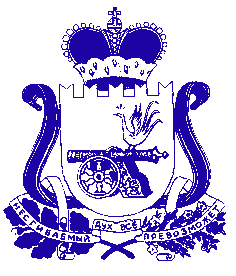 АДМИНИСТРАЦИЯ МУНИЦИПАЛЬНОГО ОБРАЗОВАНИЯ «КРАСНИНСКИЙ РАЙОН»  СМОЛЕНСКОЙ ОБЛАСТИП О С Т А Н О В Л Е Н И Еот 01.06.2018 № 316О внесении изменений в муниципальнуюпрограмму «Развитие образования имолодежной политики  в муниципальномобразовании «Краснинский район»Смоленской области» на 2014- 2020 годы          В соответствии с постановлением  Администрации муниципального образования «Краснинский район» Смоленской области от     № 600 «Об утверждении Порядка принятия решения о  разработке муниципальных программ,  их формирования и реализации и Порядка проведения оценки эффективности реализации муниципальных программ», Администрация муниципального образования «Краснинский район» Смоленской области 	постановляет:        Внести изменения в муниципальную программу    «Развитие образования и молодежной политики в муниципальном образовании «Краснинский район» Смоленской области  на 2014-2020 годы», утвержденную  постановлением Администрации муниципального образования «Краснинский район» Смоленской области  от 15  ноября  2013 года   № 517 (в редакции постановлений Администрации муниципального образования «Краснинский район»  Смоленской области  от  № 119, от  № 298 , от  №339, от  № 379,  от  № 514,  от  №557, от  № 336,  от  №383, от  №412, от  №444, от  №483, от  № 497, от  №103, от  №161, от  № 254, от  № 321, от  №427, от  №523, от  №152,  от  № 154, от  №196, от  № 269, от  №304, от  № 402, от  № 463, от  №629, от  №95,  от  №119, от 6 апреля 2018 №168) , следующие изменения:          1. В Паспорте муниципальной программы «Развитие образования и молодежной политики в муниципальном образовании «Краснинский район» Смоленской области на 2014-2020 годы»:	В  позиции «Объемы  ассигнований  муниципальной  программы  (по годам реализации и в разрезе источников финансирования) паспорта муниципальной программы:- слова «Общий объем финансирования  программы составляет: 1010144,1 тыс. рублей, в том числе по годам реализации: - 2018 год - 145349,6 тыс. руб., -  в разрезе источников финансирования:а) Областной бюджет 714727,6 тыс. руб., в том числе по годам:- 2018 - 95841,9 тыс. руб.б) муниципальный бюджет - 295416,5 тыс. руб., в том числе по годам: - 2018 - 49507,7 тыс. руб.»        заменить словами  «Общий объем финансирования  программы составляет: 1016616,6  тыс. рублей, в том числе по годам реализации: - 2018 год - 151822,1 тыс. руб., -  в разрезе источников финансирования:а) Областной бюджет 721152,5 тыс. руб., в том числе по годам:- 2018 - 102266,8 тыс. руб.б) муниципальный бюджет - 295464,1 тыс. руб., в том числе по годам: - 2018 - 49555,3 тыс. руб.».       В позиции  4. Обоснование ресурсного обеспечения муниципальной программы - слова «На реализацию Программы необходимо 1010144,1  тыс. рублей, в том числе  по годам:- 2018 - 145349,6 тыс. руб.» - 295416,5 тыс. рублей - средства бюджета муниципального образования «Краснинский район» Смоленской области, в том числе по годам:- 2018- 49507,7 тыс. руб.- 714726,6 тыс. руб. - средства бюджета Смоленской области, в том числе по годам:- 2018 - 95841,6 тыс. руб.»      заменить словами «На реализацию Программы необходимо 1016616,6 тыс. рублей, в том числе  по годам:- 2018 - 151822,1 тыс. руб.» - 295464,1 тыс. рублей - средства бюджета муниципального образования «Краснинский район» Смоленской области, в том числе по годам:2018 - 49555,3 тыс. руб.- 721152,5 тыс. руб. – средства бюджета Смоленской области, в том числе по годам:2018 -102266,8 тыс. руб.».2. В Паспорте  обеспечивающей подпрограммы «Научно-методическое, аналитическое, информационное и организационное сопровождение  муниципальной программы «Развитие образования и молодежной политики в муниципальном образовании «Краснинский район» Смоленской области на 2014-2020 годы:В позиции «Объемы  ассигнований муниципальной программы (по годам реализации и в разрезе источников финансирования):- слова «Общий объем финансирования программы составляет 70656,1 тыс. рублей, в том числе по годам: 2018 - 6763,6 тыс. руб.- в разрезе источников финансирования:а) областной бюджет -31350,6 тыс. рублей, в том числе по годам:2018 - 916,3 тыс. руб.б) муниципальный бюджет - 39305,5 тыс. руб., в том числе по годам:2018 - 5847,3 тыс. руб., 	заменить словами «Общий объем финансирования программы составляет 70703,7 тыс. рублей, в том числе по годам: 2018 - 6811,2 тыс. руб.- в разрезе источников финансирования:а) областной бюджет -31350,6 тыс. рублей,  в том числе по годам:2018 - 916,3 тыс. руб.б) муниципальный бюджет- 39353,1 тыс. руб., в том числе по годам:2018 - 5894,9 тыс. руб.В позиции 4.Обоснование ресурсного обеспечения подпрограммы:-   слова « Объем финансового обеспечения обеспечивающей подпрограммы за счет всех источников составляет 70656,4 тыс. рублей, в том числе:- средства муниципального бюджета - 39305,8 тыс. руб.- средства областного бюджета - 31350,6 тыс. рублей.	По годам реализации:2018 - 6763,6 тыс. рублей, в том числе средства муниципального бюджета - 5847,3 тыс. рублей, средства областного бюджета - 916,3 тыс.рублей         заменить словами «Объем финансового обеспечения обеспечивающей подпрограммы за счет всех источников составляет 70703,7 тыс. рублей, в том числе:- средства муниципального бюджета - 39353,1 тыс. руб.- средства областного бюджета - 31350,6 тыс. рублей.По годам реализации:2018 - 6811,2 тыс. рублей, в том числе средства муниципального бюджета - 5894,9 тыс. рублей, средства областного бюджета -916,3 тыс.рублей.3. В  Паспорте подпрограммы «Развитие дошкольного образования» муниципальной программы «Развитие образования и молодежной политики в муниципальном образовании «Краснинский район» Смоленской области:В позиции «Объемы ассигнований муниципальной программы»: - слова «Общий объем финансирования программы составляет 184146,6 тыс. руб., в том числе по годам:2018 -  28460,9 тыс. руб.- в разрезе источников финансирования:а)  областной бюджет – 85371,1 тыс. рублей, в том числе по годам:2018 - 10582,0  тыс. руб.б) муниципальный бюджет – 98775,5 тыс. руб., в том числе по годам:2018 - 17878,9 тыс. руб., 	заменить словами «Общий объем финансирования программы составляет 184692,6 тыс. руб., в том числе по годам:2018 -  29006,9 тыс. руб.- в разрезе источников финансирования:а)  областной бюджет - 85917,1 тыс. рублей, в том числе по годам:2018 - 11128,0  тыс. руб.б) муниципальный бюджет - 98775,5 тыс. руб., в том числе по годам:2018 - 17878,9 тыс. руб.       В позиции  4. Обоснование ресурсного обеспечения муниципальной программы:  - слова  «Объем финансового обеспечения подпрограммы за  счет всех источников составляет 184146,6  тыс. рублей, в том числе по годам:2018 - 28460,9 тыс. руб.Средства бюджета муниципального образования «Краснинский район» Смоленской области  98775,5  тыс. рублей, в том числе по годам:2018 - 17878,9 тыс. руб.Средства бюджета Смоленской области 85371,1 тыс. рублей, в том числе по годам:2018 - 10582,0 тыс. руб., 	заменить словами «Объем финансового обеспечения подпрограммы за  счет всех источников составляет 184692,6  тыс. рублей, в том числе по годам:2018 - 29006,9 тыс. руб.Средства бюджета муниципального образования «Краснинский район» Смоленской области  98775,5 тыс. рублей, в том числе по годам:2018 -17878,9 тыс. руб.Средства бюджета Смоленской области 85917,1 тыс. рублей, в том числе по годам:2018 -11128,0 тыс. руб.           4. В Паспорте Подпрограммы «Развитие общего образования» муниципальной программы «Развитие образования и молодежной политики в муниципальном образовании «Краснинский район» Смоленской области: 	В позиции «Объемы ассигнований муниципальной программы по годам реализации и в разрезе источников финансирования»: - слова «Общий  объем финансирования программы составляет 622106,1 тыс. руб., в том числе по годам:2018 - 85972,6 тыс. руб.в разрезе источников финансирования:а) областной бюджет - 519709,4 тыс. руб.,в том числе по годам:2018 - 67722,4 тыс. руб. Муниципальный бюджет - 102393,7 тыс. рублей, в том числе по годам:2018 - 18250,2 тыс. руб.» 	заменить словами «Общий  объем финансирования программы составляет 627547,3 тыс. руб., в том числе по годам:2018 - 91413,8 тыс. руб.в разрезе источников финансирования:а) областной бюджет -525150,6 тыс. руб., в том числе по годам:2018 - 73163,6 тыс. руб. Муниципальный бюджет- 102396,7 тыс. рублей, в том числе по годам:2018 - 18250,2 тыс. руб. 	В позиции 4. Обоснование ресурсного обеспечения  подпрограммы:- слова «На реализацию Подпрограммы необходимо 622106,1 тыс. рублей, в том числе по годам  2018 - 85972,6 тыс. руб., из них: - средства местного бюджета -  102396,7 тыс. рублей, из них по годам:2018 -  18250,2 тыс. руб.- средства областного бюджета - 519709,4 тыс. рублей, из них по годам:2018 - 67722,4 тыс. руб.»         заменить словами «На реализацию Подпрограммы необходимо 627547,3 тыс. рублей, в том числе по годам: 2018 - 91413,8 тыс. руб., из них: - средства местного бюджета -  102396,7 тыс. рублей, из них по годам:2018 -  18250,2 тыс. руб.- средства областного бюджета - 525150,6 тыс. рублей, из них по годам:2018  73163,6 тыс. руб.»	5. В Паспорте подпрограммы «Организация содержания, отдыха, занятости детей и подростков» муниципальной программы «Развитие образования и молодежной политики в муниципальном образовании «Краснинский район» Смоленской области: 	В позиции «Объемы ассигнований  муниципальной программы»: - слова «Общий объем финансирования программы составляет  2272,2 тыс. рублей, в том числе по годам:2018 - 40,0 тыс. руб.- в разрезе источников финансирования:а) областной бюджет - 1989,6 тыс. рублей, в том числе по годам:2018 -б) муниципальный бюджет - 282,6 тыс. рублей, в том числе по годам:2018 - 40,0 тыс. рублей, 	заменить словами «Общий объем финансирования программы составляет  2709,9 тыс. рублей, в том числе по годам:2018 - 477,7 тыс. руб.- в разрезе источников финансирования:а) областной бюджет - 2427,3 тыс. рублей, в том числе по годам:2018 - 437,7 тыс.руб.б) муниципальный бюджет - 282,6 тыс. рублей, в том числе по годам:2018 - 40,0 тыс. рублей. Исполняющий полномочия  Главымуниципального образования«Краснинский район»Смоленской области                                                                                   В.Н. Попков                                                                                                          Утверждена                                                                                                постановлением Администрации                                                                                                    муниципального образования                                                                                                                 «Краснинский район»                                                                                                                    Смоленской области от    № 517 (в редакции постановлений Администрации муниципального образования «Краснинский район»  Смоленской области  от  № 119, от  № 298 , от  №339, от  № 379,  от  № 514,  от  №557, от  № 336,  от  №383, от  №412, от  №444, от  №483, от  № 497, от  №103, от  №161, от  № 254, от  № 321, от  №427, от  №523, от  №152,  от  № 154, от  №196, от  № 269, от  №304, от  № 402, от  № 463, от  №629, от  №95,  от  №119, от 6 апреля 2018 №168,  от 1 июня 2018 № 316 ). МУНИЦИПАЛЬНАЯ ПРОГРАММА «РАЗВИТИЕ ОБРАЗОВАНИЯ И МОЛОДЕЖНОЙ ПОЛИТИКИ В МУНИЦИПАЛЬНОМ ОБРАЗОВАНИИ «КРАСНИНСКИЙ РАЙОН»СМОЛЕНСКОЙ ОБЛАСТИ»на 2014-2020 годыПАСПОРТ муниципальной программы «Развитие образования и молодежной политики в муниципальном образовании «Краснинский район» Смоленской области» на 2014 – 2020 годы1.Общая характеристика социально-экономической сферы реализации муниципальной программы.     На сегодняшний день сеть муниципальных образовательных организаций муниципального образования «Краснинский район» Смоленской области  представлена:-       4 дошкольными учреждениями: МБДОУ детский сад «Солнышко», Краснинское МБДОУ детский сад «Родничок», МБДОУ детский сад «Ёлочка», МБДОУ детский сад «Белочка»;- 6 муниципальными бюджетными общеобразовательными  учреждениями:                                    МБОУ Краснинская средняя школа и МБОУ Гусинская  средняя школа, МБОУ Глубокинская  школа, МБОУ Красновская школа им. М. Бабикова, МБОУ Мерлинская школа, МБОУ Краснооктябрьская  школа и 4 филиалами школ: Викторовский филиал, Недвижский филиал, Марковский филиал и  Малеевский филиал - 2 учреждениями дополнительного образования: МБУДО «Центр воспитательной работы  и детского творчества»  и  МБУДО «Детско-юношеская спортивная школа» пгт. Красный.       Деятельность дошкольных образовательных учреждений  на территории                  муниципального  образования «Краснинский район» Смоленской области направлена  на обеспечение доступности дошкольного образования в соответствии с федеральным государственным стандартом дошкольного образования  для всех категорий граждан и на обеспечение высокого качества услуг дошкольного образования.      Обновление содержания дошкольного образования и совершенствование управления дошкольными организациями невозможно без сохранения и стабилизации сети муниципальных  дошкольных образовательных организаций, главная цель которых – обеспечение всех нуждающихся местами в дошкольных организациях по месту жительства, предоставление образовательных, оздоровительных и других видов услуг отвечающим современным требованиям.           В целях выстраивания единой образовательной сети дошкольного образования, повышения качества оказываемых образовательных  услуг и  эффективности расходов бюджетных средств проведена реорганизация одного дошкольного образовательного учреждения в д. Гусино Краснинского района.В Краснинском районе  отличается положительная динамика охвата детей от 1,5 до 8 лет организованным дошкольным образованием.         На базе МБДОУ детский сад «Солнышко» Краснинского района Смоленской области открыт консультативный пункт (КП) для семей, воспитывающих детей дошкольного возраста на дому. За 2015-2016 учебный год на базе КП получили консультативную помощь родители (иные законные представители) 5 детей.       Численность воспитанников дошкольных образовательных учреждений и дошкольных групп в расчете на одного педагогического работника составила  в 2015-2016 гг.-  13,6 ребенка.В Краснинском районе введена Автоматизированная информационная система комплектования дошкольных образовательных учреждений (далее — АИС «Комплектование ДОУ».Укомплектованность дошкольных образовательных учреждений квалифицированными педагогическими кадрами и обеспечение непрерывности их профессионального развития – основные направления реализации ФГОС дошкольного образования.      Система дошкольного образования района полностью обеспечена педагогическими кадрами. Кадровый состав педагогических работников дошкольных образовательных учреждений в  разрезе уровня образования: высшее образование – 16 педагогов (62%), среднее – педагогическое – 8 педагогов (31%), в том числе 2 педагога имеют среднее - непедагогическое образование (7%).      Анализ состава педагогических кадров по квалификационной категории показал, что в 2015 и 2016 гг. проводилась целенаправленная работа в дошкольных образовательных учреждениях по повышению профессиональной компетентности. Качественный состав педагогических работников: высшая категория – 3 педагогов (12%), первая категория – 14 педагогов (54%) и  9 педагогов (34%) не имеют категории,  3 педагога аттестованы на 1 высшую категорию (д/с Родничок) и  первую квалификационную категорию два педагога д/с «Солнышко».         В дошкольных образовательных учреждениях в основном педагогические работники – это работники выше среднего возраста. Возрастной состав педагогов дошкольных образовательных учреждений: педагоги со стажем до 5 лет – 2 (8%), от 5 до 10 лет – 2 (8%),  от 10 до 20 лет – 8 (31%)   более 20 лет – 14 педагогов, 53%; и пенсионеры по возрасту -  6 педагогов (23% от общего числа педагогов дошкольных образовательных учреждений).     Во всех ДОУ информирование родителей о деятельности дошкольных учреждений осуществлялось при помощи официальных сайтов дошкольных учреждений, размещенных в сети Интернет, в соответствии со ст. 29 Федерального Закона «Об образовании в Российской Федерации».    Наряду с этим,  в ходе анализа обозначились основные проблемы дошкольного образования, которые требуют решения:- создание условий для реализации ФГОС дошкольного образования  дошкольных образовательных учреждений,- незначительный  рост активности педагогов, признание своего профессионализма и желание его продемонстрировать на конкурсах  профессионального мастерства «Воспитатель года», «Младший воспитатель года»  различного уровня проведения,- увеличение доли детей, в возрасте от 1,5 до 8 лет, охваченных программами дошкольного образования.Развитие системы образования Краснинского района осуществляется в соответствии с основными идеями Национальной образовательной инициативы «Наша новая школа» (обновление образовательных стандартов, поддержка талантливой молодежи, развитие учительского потенциала, здоровье школьника), основными направлениями развития образования Смоленской области. Создание системы вариативного образования позволяет обеспечивать запросы жителей Краснинского района на доступное образование, в части обеспечения общим образованием. В 2015-2016 учебном году выросли показатели результатов участия выпускников в ЕГЭ, в областном рейтинге средний балл по русскому языку (70,43), по математике (48,41). Пять выпускников набрали более 90 баллов, из них 1 выпускник 100 баллов по русскому языку. Анализ результатов государственной итоговой аттестации, проходящей в форме и по материалам единого государственного экзамена, в целом подтверждает общий уровень подготовки выпускников по предметам учебного плана. По предметам по выбору средний балл на уровне областного по всем предметам.С  все обучающиеся  1-4 классов района (406 обучающихся) обучаются по ФГОС начального общего образования, по ФГОС основного общего образования (285 обучающихся). Муниципальное бюджетное образовательное учреждение Гусинская средняя общеобразовательная школа  является экспериментальной площадкой введения  ФГОС, 19  обучающихся 9-х классов – участники эксперимента введения ФГОС.Педагогические коллективы общеобразовательных учреждений района целенаправленно работают по обновлению содержания образования, активно используют передовые педтехнологии  в учебно - воспитательном процессе. В учреждениях общего образования получили распространение программы развивающего обучения: начальная школа XXI век, «Гармония». Для повышения качества образования необходимо:- совершенствовать содержание и технологии общего образования;- продолжить формирование механизмов оценки качества и востребованности образовательных услуг с участием потребителей;- принимать участие в сопоставительных исследованиях;- обеспечить инновационный характер базового образования в соответствии с требованиями экономики, основанной на знаниях;- продолжать организацию опытно-экспериментальной работы по актуальным педагогическим проблемам.  Принимаются следующие меры:– переход всех первых - четвертых классов школ района на федеральные государственные образовательные стандарты начального общего образования и введение оценки качества образования в начальной школе в соответствии с требованиями ФГОС;- переход пятых-восьмых классов школ района на федеральные государственные образовательные стандарты основного общего образования;– создание электронной образовательной среды, предполагающей переход от обучения техническим и технологическим аспектам работы с компьютерным оборудованием к созданию, отбору и использованию электронного образовательного контента, электронных изданий и ресурсов;– оптимизация сети образовательных учреждений.        Дополнительное образование – это важнейшая часть образовательного пространства Краснинского района, оно социально востребовано и является одним из важнейших факторов развития способностей и интересов детей и молодежи.Ценность дополнительного образования детей состоит в том, что оно усиливает вариативную составляющую общего образования, способствует практическому приложению знаний и навыков, полученных в школе, стимулирует познавательную мотивацию обучающихся. А главное — в условиях дополнительного образования дети могут развивать свой творческий потенциал, навыки адаптации к современному обществу и получают возможность полноценной организации свободного времени. Развитость и качество системы образования (в особенности дополнительного образования детей) играют важнейшую профилактическую роль в нивелировании негативных проявлений в молодежной среде.        Система дополнительного образования   представлена на сегодняшний день следующими составными   частями:— объединения  дополнительного образования на базе МБУДО «Центр воспитательной работы и детского творчества» и «Детско-юношеская спортивная школа» пгт. Красный, где реализуются услуги по дополнительному образованию в 54 объединениях различной направленности, что составляет  53 % от общего количества детей  от 5 до 18  лет муниципального образования «Краснинский район» Смоленской области.      — объединения дополнительного образования на базе общеобразовательных учреждений                                                                                                                                  — внеурочная занятость обучающихся по ФГОС.       Учреждениями Краснинского района осуществляется образовательная деятельность  в течение всего календарного года, включая каникулярное время, на  платной и бесплатной основе. С учетом потребностей и интересов детей реализация образовательных программ МБУДО  «ЦВР и ДТ» работает по 5творческим направлениям (техническая, художественная, туристско-краеведческая, естественно - научная, социально-педагогическая направленность). «ДЮСШ» пгт. Красный  по  8 видам спорта (футбол, баскетбол, волейбол,  гиревой спорт,  настольный теннис, шахматы, художественная   гимнастика и физическое  воспитание  детей  раннего  возраста).Учреждения дополнительного образования строят свою работу таким образом,  чтобы все возрастные группы детей района были охвачены дополнительным образованием (от 4 до 18 лет).   В содержании  образовательно-воспитательной деятельности          учреждений дополнительного образования в районе сохранен и реализуется показатель наибольшего количества детей и подростков посещения объединений – физкультурно-спортивной направленности (волейбол, баскетбол, футбол, настольный теннис) и                            объединения художественной  и социально-педагогической направленностей.                                 Недостаточно в районе количества творческих объединений технического направления  для старших подростков по причине наибольшей затратности и отсутствия  подготовленных кадров.       Основным контингентом являются дети на уровне начального и основного звена общего образования, это объясняется особенностями возраста, они в силу своего возраста наиболее активны в поисках удовлетворения своих интересов и склонностей, приобретения жизненно важных навыков, социализации личности и профессионального самоопределения.        Повышается мотивация у обучающихся и педагогов к ежегодному  участию в мероприятиях разных уровней, о чем свидетельствуют следующие показатели:- повысилась доля победителей и призеров мероприятий различного уровня                        со 142 обучающихся (2014-2015 уч.г) до 181 обучающихся (2015-2016 уч.г),                        где в МБУДО «ЦВР и ДТ» с 34 обучающихся (2014-2015у.г.) до    41 обучающегося (2015-2016 уч.г.), и в «ДЮСШ» со 108 обучающихся (2014-2015у.г.) до 140 обучающихся (2015-2016 уч.г.).- доля учащихся, занимающихся исследовательской, проектной деятельностью, увеличилась на 2% по сравнению с прошлым учебным годом и составляет 28 человек (8%); - увеличилось количество конкурсных работ учащихся занявших призовые места и отмеченные грамотами, демонстрируемых на выставке детского творчества СОГБУДО «ЦРТДЮ» в течение следующего года с 2 до 5;- остается на прежнем уровне количество педагогов, проводивших мастер- классы на районном уровне 5 педагогов (основных работников).       Система дополнительного образования является доступной для всех слоев населения. Кроме того, дополнительное образование детей, помимо обучения, воспитания и творческого развития личности, позволяет решать ряд других социально значимых проблем, таких как: обеспечение занятости детей, их самореализация и социальная адаптация, формирование здорового образа жизни, профилактика безнадзорности, правонарушений и других асоциальных проявлений среди детей и подростков. В то же время для поддержания и развития системы дополнительного образования детей, увеличения охвата детей дополнительным образованием необходимо постоянное совершенствование методов и видов дополнительного образования, обеспечение  их устойчивого функционирования. Необходимо обеспечить МБУДО «Центр воспитательной работы и детского творчества» собственным зданием в пгт. Красный. Несмотря на предпринимаемые меры, для муниципальной системы дошкольного, общего, и дополнительного образования характерен ряд проблем:  – различия в условиях осуществления образовательной деятельности и качестве образовательных результатов между общеобразовательными учреждениями;– замедленный процесс обновления учебно-материальной базы и номенклатуры услуг учреждений дошкольного, общего и дополнительного образования детей; –  повышенный уровень неэффективных расходов;– возрастной и гендерный дисбаланс кадрового корпуса муниципальной системы образования; – несоответствие зарплаты педагогических работников дошкольных образовательных учреждений, учреждений дополнительного образования детей средней зарплате по экономике области;– недостаточная гибкость и мобильность системы повышения квалификации;– недостаточное финансирование ряда мероприятий Программы.Несмотря на стабильные результаты образовательного процесса, остается нерешенным ряд проблем: в общеобразовательных учреждениях необходимо привести условия организации образовательного процесса в соответствие с санитарными правилами и нормами и современными требованиями к обеспеченности учебно-лабораторным оборудованием в связи с переходом на новые федеральные государственные образовательные стандарты;информатизация образования требует дальнейшего совершенствования технического, кадрового обеспечения, что актуально в связи с внедрением дистанционного обучения школьников, особо детей-инвалидов, длительно не посещающих школу;Из-за сокращения финансирования программы в 2016 году уменьшилось количество учащихся, участвующих в мероприятиях регионального и Всероссийского уровня, не удалось провести на должном уровне курсы повышения квалификации руководящих и педагогических работников с приглашением специалистов областного института развития образованияПрограммные мероприятия ориентированы на следующие прогнозные характеристики развития системы дошкольного, общего и дополнительного образования:  – снижение неравенства между учениками базовой школы и филиалов образовательных учреждений в доступе к качественным услугам общего и дополнительного образования путём проведения мероприятий по оптимизации сети учреждений образования;– повышение качества образования за счет модернизации содержания и технологий образования;–  увеличение количества образовательных учреждений, обеспечивающих современные условия обучения;                                                                                                                                                                                                                                                                                                                                                                                                                                                                                                                                                                                                                                   За счет  прибытия в образовательные учреждения молодых специалистов обновляются педагогические коллективы; -Все школы подключены к сети Интернет, имеют свои сайты и электронные ящики;-в 6 общеобразовательных учреждениях имеются свои компьютерные классы и мультимедийные проекторы;-получено лабораторное цифровое оборудование  для введения ФГОС  общеобразовательных учреждениях района;-Практически все образовательные учреждения имеют компьютерное  оборудование.-Реализуется дистанционное образование детей-инвалидов. 3 человека осваивают образовательные программы в индивидуальном режиме и в той или иной степени интегрируются в образовательную среду, открывающую новые возможности в обучении.-контентная фильтрация настроена во всех школах;-80% педагогов общеобразовательных учреждений прошли обучение  по программам ориентированным на информационные технологии;Несмотря на принимаемые меры,  для информатизации системы образования характерен ряд проблем:физическое и моральное старение имеющейся в образовательных учреждениях компьютерной техники;образовательные учреждения не в полном объеме оснащены современными программно-аппаратными средствами обучения;недостаточный уровень подготовки педагогических и руководящих кадров по эффективному использованию ИКТ в  профессиональной деятельности через различные формы обучения;отсутствие целостной системы разработки и внедрения информационных ресурсов образовательного назначения.Программные мероприятия ориентированы на следующие прогнозные характеристики:оптимизация существующей системы подготовки и повышения квалификации педагогических работников в области информационно-коммуникационных технологий;создание и использование единой образовательной информационной среды;создание системы мониторинга, позволяющей определить качественные и количественные показатели эффективности использования средств ИКТ в образовательных учреждениях, выявить проблемы, возникающие в процессе информатизации; Основой деятельности муниципальной системы образования в настоящее время является реализация комплекса мер по модернизации системы общего образования Краснинского района Смоленской области и национальной образовательной инициативы «Наша новая школа», направленных на обновление образовательных стандартов, развитие учительского потенциала, на поддержку талантливых детей и здоровья школьников. Этому будет способствовать принятие и реализация муниципальной программы ««Развитие системы образования  муниципального образования «Краснинский  район» Смоленской области на 2014-2020 году». Для выявления и развития одаренных детей в районе применяются следующие меры:-организация конкурсов, олимпиад, выставок, летних лагерей, соревнований и др.;-создание в общеобразовательных учреждениях условий для реализации дополнительного образования;-создание районного  банка данных и банка данных образовательных учреждений, содержащих информацию обучающихся, успешных в разных областях;- создание портфолио развития обучающегося; - чествование одаренных детей и их наставников на уровне образовательного учреждения, муниципального района, региона.Стабильно высокими остаются результаты участия детей в конкурсном движении. В течение 2015-2016 учебного года подготовлено и проведено   13  олимпиад муниципального уровня для учащихся  классов.В муниципальном этапе Всероссийской олимпиады школьников приняли участие 177 обучающихся из них 22 победителя и  30призеров.             Программные мероприятия ориентированы на следующие прогнозные характеристики развития системы поддержки и развития талантливых детей:- увеличение доли детей, включенных в систему выявления, развития, поощрения и поддержки одаренных детей;- увеличение доли участников всероссийских, областных и районных мероприятий;- увеличение доли победителей конкурсов, соревнований, олимпиад, турниров, фестивалей различных уровней.С целью формирования здорового образа жизни обучающихся и воспитанников в образовательных учреждениях применяются следующие меры:реализуются программы здоровье сберегающей деятельности;в общеобразовательных учреждениях организована работа спортивных кружков;в летний каникулярный период образовательные учреждения организуют лагеря с дневным пребыванием детей на базе школ (В 2015-2016 учебном году функционировало 7  лагерей с дневным пребыванием, где отдохнуло  235 обучающихся);Несмотря на принимаемые меры, не решенными остаются следующие проблемы:недостаточное оснащение школьных медицинских кабинетов;устаревшее оснащение спортивных залов в образовательных учреждениях;недостаточная мотивация у детей к здоровому образу жизни;недостаточная сформированность навыков бережного отношения к здоровью.Программные мероприятия ориентированы на следующие прогнозные характеристики:-  	профилизация  летних лагерей образовательных учреждений;сохранение доли общеобразовательных учреждений, соответствующих санитарно-эпидемиологическим требованиям;увеличение доли обучающихся, занимающихся в спортивных  кружках;увеличение доли обучающихся, охваченных отдыхом и оздоровлением в период школьных каникул. Для организации системы питания в общеобразовательных учреждениях района осуществляются следующие меры:образовательные учреждения работают по договорам с поставщиками продуктов и питание организуют самостоятельно в сельских школах и пользуются услугами РАЙПО в городской школе;питание организовано за счет средств регионального и муниципального бюджета, средств родителей.Несмотря на принимаемые меры,  для системы организации питания в общеобразовательных учреждениях района нерешенными остаются следующие проблемы:-слабо  развитая инфраструктура и материально-техническая база организации питания в образовательных учреждениях.медленное внедрение новых форм организации питания обучающихся и воспитанников. недостаточная эффективность контроля питания в образовательных учреждениях. отсутствие  менеджмента в системе школьного и дошкольного питания и, как следствие, низкая экономическая эффективность системы в целом.Программные мероприятия ориентированы на следующие прогнозные характеристики:-обеспечение сбалансированность рациона питания  обучающихся и воспитанников с учетом гигиенических требований и рекомендаций; - увеличение ассортимент выпускаемой продукции в соответствии с рационом, возможность производства обогащенных продуктов; - улучшение материально-технической базы школьного и дошкольного питания в соответствие с современными требованиями технологии производства и организации обслуживания  обучающихся.Решение  проблем через реализацию муниципальной программы «Развитие системы образования  муниципального образования «Краснинский  район» Смоленской области на 2014-2020 годы» позволит: продолжить совершенствование условий, обеспечивающих государственные гарантии на получение качественного образования гражданами на территории Краснинского  района Смоленской области; обеспечить возможности получения образования в соответствии со склонностями и потребностями учащихся на основе использования современных педагогических технологий;    повысить эффективность деятельности системы дополнительного образования по обеспечению каждого ребенка и его родителей пространством для свободного осознанного выбора индивидуального развития, а также в целях государственной поддержки талантливой молодежи; совершенствовать управление системы образования на основе солидарной ответственности отдела образования и образовательных учреждений за результаты государственной (итоговой) аттестации выпускников 9, 11классов в формате ЕГЭ. В конечном итоге, реализация комплекса мер по модернизации общего образования  в рамках муниципальной  программы ««Развитие системы образования  муниципального образования «Краснинский район» Смоленской области на 2014-2020 годы году» благоприятно отразится на совершенствовании условий, обеспечивающих государственные гарантии на получение качественного образования гражданами на территории Краснинского  района Смоленской области.       В настоящее время молодежь составляет 18 процентов населения мира, в России – 26 процентов. В Смоленской области молодежь 25,6 составляет процентов населения. По текущим прогнозам, к 2025 году, доля молодежи в структуре населения России снизится на 7 процентов.В районе так же наблюдается снижение доли детей и молодежи: на первое января  2016 года в районе проживало 2129 ребенка, родилось в 2016 году 88 детей, в возрасте от 14 до 30 лет проживает 2947 молодых людей. Категория молодежи составляет 21 % от общей численности населения. Численность молодежи в районе сокращается. Причём подавляющее число уезжают из села. Одной из основных причин складывающейся ситуации является отсутствие возможности получать профессиональное образование на территории Краснинского района, а также, в большей степени, сложность трудоустройства, в районе крайне ограничены рабочие места, и для молодёжи в том числе.         Одним из негативных социальных процессов в районе является  количественный рост   неблагополучных семей, в которых родители не исполняют должным образом свои обязанности по содержанию и воспитанию детей либо жестоко с ними обращаются.   Уменьшается количество родителей, которые вообще  не занимаются    воспитанием и содержанием своих детей.  Как следствие, в 2016 году - 2 родителей лишены родительских прав, 2 - ограничен в отношении детей.  Увеличение  количества семей, находящихся в социально опасном положении,  является  причиной возникновения ряда острых  социальных проблем, таких как детская беспризорность и безнадзорность, социальное сиротство. В настоящее время не уменьшается количество детей-сирот и детей, оставшихся без попечения родителей. В 2016 году  в районе выявлено 7  детей оставшихся без попечения родителей, из них 1 устроены в семью, 3 - в государственное учреждение,2 детей возращены в семью,1 ребенок ушел на государственное обеспечение в профессиональное учреждение. Основной причиной невозможности передачи детей в семьи является низкий уровень дохода в семьях и отсутствие у таких детей родственников, способных принять их под опеку.      Дети и молодежь являются важным стратегическим ресурсом общественно-политического, социально-экономического развития региона. Поэтому исключительно важным является создание условий для активного проявления созидательного потенциала молодых граждан во всех сферах общественной жизни посредством взаимодействия с органами исполнительной власти, Администрацией муниципального  образования «Краснинский район».          Отдел образования Администрации муниципального образования «Краснинский район» является органом исполнительной власти Администрации муниципального образования «Краснинский район», осуществляющий исполнительно-распорядительные функции в сфере молодежной политики в Краснинском районе.         Важнейшими направлениями работы по вовлечению молодежи в социальную практику являются организация и проведение молодежных патриотических акций, сборов для допризывной молодежи.         Так же необходимо обратить особое внимание на поддержку творчески одаренной молодежи, проведение мероприятий с их участием (концерты, конкурсы, олимпиады и т.п.), на работу с сельской молодежью.Вовлечение молодежи в трудовые отношения, содействие занятости молодых граждан являются важнейшими средствами профилактики асоциальных форм поведения в молодежной среде. Привлечение молодежи, и, в первую очередь, молодежи, оказавшейся в трудной жизненной ситуации, к практической реализации молодежной политики - эффективное средство профилактики социальной апатии и инертности, разжигания межэтнических и межнациональных конфликтов, осуществления экстремистской и противоправной деятельности в молодежной среде. Огромную роль в профилактике асоциальных явлений среди молодежи играет общественные организации. Так на территории района действуют: детская общественная организация им. Ю.А. Гагарина (401 человек),  экологическая организация «Радуга» (77 человек),Работа с семьями и детьми, оказавшимися в трудной жизненной ситуации, в муниципальном образовании «Краснинский район» Смоленской области несет межведомственный системный характер. На сопровождении специалистов сектора по опеке и попечительству на  года находятся 50 детей из выше указанной категории семей. 22 ребёнка проживает в семьях, состоящих на учёте в Едином банке данных семей, находящихся в социально опасном положении. В 2016 году было выявлено 5 семей, вышеуказанной категории, в них 9 детей, в 2015 году — 5, в 2014 — 6, в них 8 детей, в них 11 детей.  Сокращение количества семей, находящихся в социально опасном положении, не снимает актуальности и остроты проблемы невнимательного и беспечного отношения родителей к детям.   Негативные экономические тенденции, наблюдающиеся в настоящее время, приводят к тому, что все больше семей оказывается на грани перехода из категории благополучных, так называемых функциональных, в категорию семей, находящихся в трудной жизненной ситуации. Раннее выявление семейного неблагополучия позволяет минимизировать затраты и усилия специалистов, необходимые для восстановления семьи, обеспечения соблюдения прав ребенка. Организация работы с семьями, находящимися на ранней стадии кризиса, позволяет сохранить детям кровную семью, сократить число случаев лишения родительских прав. Наилучшим решением проблемы развития личности ребенка является возвращение ребенка в биологическую семью или усыновление. Однако в настоящее время разрешить проблемы сиротства в Краснинском районе за счет усыновления детей жителями района практически невозможно, и не только из-за социально-экономического положения населения, но и по причине сформировавшегося стереотипного представления о том, что о детях, тем более о сиротах, должно заботиться государство.Решить проблему устройства детей-сирот и детей, оставшихся без попечения родителей, можно не только за счет материального стимулирования семей, но и в ходе качественно организованной и систематической пропаганды  семейных форм устройства  детей вышеуказанной категорииНастоящая Программа, которая представляет собой совокупность подпрограмм, охватывает практически весь спектр проблем муниципальной системы образования. Выполнение программных мероприятий создаст условия для успешного функционирования муниципальной системы образования и позволит осуществить комплексный подход к модернизации образования, внедрению федерального государственного образовательного стандарта, реализации национальной инициативы «Наша новая школа». Качественная подготовка выпускников общеобразовательных школ в перспективе окажет благоприятное влияние на развитие народнохозяйственного комплекса и бюджетной сферы Краснинского района Смоленской области.2. Приоритеты региональной  политики в сфере реализации муниципальной программы, цели, целевые показатели, описание ожидаемых конечных результатов, сроки и этапы реализации муниципальной программы.Целью Программы является: обеспечение государственных гарантий доступности и равных возможностей получения качественного образования всех уровней для формирования успешной, социально активной  подготовленной личности, отвечающей требованиям современного общества. Основными задачами Программы являются:1.Развитие материально- технической базы образовательных учреждений.2.Совершенствование структуры муниципальной образовательной сети.3. Развитие   кадрового ресурса образовательной системы.4.Обновление экономических и организационно – управленческих  механизмов в системе муниципального образования;5. Развитие системы оценки и контроля  качества образования, обеспечение публичной доступности ее результатов, совершенствование системы работы с талантливыми детьми.6. Совершенствование содержания и технологии образования. Переход на новые Федеральные государственные образовательные стандарты.7. Создание условий для социализации, социальной адаптации детей-инвалидов, детей с ограниченными возможностями здоровья,  формирования здорового образа жизни детей, обеспечения их безопасности.8. Создание благоприятных условий для поиска, поддержки и сопровождения талантливых детей в условиях введения новых федеральных государственных образовательных стандартов;9. Совершенствование и повышение эффективности системы организации школьного питания;10. Комплексное решение проблем профилактики, снижения уровня заболеваемости, укрепления здоровья детей, создание условий для формирования у них отношения к здоровому образу жизни, как к одному из главных путей в достижении успеха;11.Обеспечение пространственной доступности услуг, предоставляемых ОУ.12. Обеспечение доступа к качественному образованию.Значения показателей задач:1) Рост удовлетворенности населения качеством дошкольного образования 98% от общего числа опрошенных;2) Рост удовлетворенности населения качеством общего образования 98% от общего числа опрошенных;3) Рост удовлетворенности населения качеством дополнительного образования 98% от общего числа опрошенных;4) Снижение доли муниципальных образовательных учреждений, здание которых требует капитального ремонта, в общем количестве муниципальных общеобразовательных учреждений до 0%;5) Снижение доли выпускников муниципальных общеобразовательных учреждений, не сдавших ЕГЭ в общей численности выпускников муниципальных общеобразовательных учреждениях, до 0%;6) Уровень доступности образования в соответствии с современными стандартами для всех категорий граждан, независимо от места жительства и состояния здоровья100%;7) Уровень соответствия образования современным образовательным стандартам;8) Удельный вес численности детей – инвалидов, обучающихся по программам общего образования на дому с использованием дистанционных образовательных технологий в общей численности детей – инвалидов, которым не противопоказано обучение, на уровне 100%;9) Количество талантливых обучающихся, получающих премии ежегодно до 1 чел;10) Увеличение удельного веса учителей в возрасте до 30 лет, в общей численности учителей общеобразовательных учреждений до 24%; 11) Доля детей в возрасте 3-7 лет, получающих услуги дошкольного образования до 100%12) Доля детей в возрасте 1-3 лет, получающих услуги дошкольного образования 40%;Конечные результаты реализации муниципальной программы.1)Обеспечение соответствия муниципальной системы образования современным требованиям общества;2) Повышение доступности качественного дошкольного, общего, дополнительного образования;3) Обновление содержания и технологий образования, обеспечивающих оптимальное сочетание фундаментальности и компетентного подхода;4) Развитие вариативности образовательных программ;5) Обеспечение функциональной грамотности и социальной компетентности выпускников общеобразовательных школ;6) Интеграция ресурсов дополнительного и общего образования;7) Улучшение кадрового обеспечения системы образования;8) Повышение эффективности использования бюджетных средств;9) Расширение общественного участия в управлении образованием;10) Повышение эффективности управления образованием;11) Улучшение условий обучения, повышение эффективности использования материально технической базы образовательных учреждений; 12) Расширение образовательной среды для детей с ограниченными возможностями здоровья;13)Снижение вероятности и масштаба асоциальных явлений среди детей; 14)Предоставление возможности выбора индивидуальной образовательной траектории учащимися через введение предпрофильной подготовки и профильного обучения, а также интеграцию и кооперацию с учреждениями дополнительного образования детей;Сведения о целевых показателях реализации муниципальной программы представлены в приложении №1 к муниципальной программе «Развития  образования и молодежной политики в муниципальном образовании «Краснинский район» Смоленской области на 2014-2020 годы»3. Обобщенная характеристика основных мероприятий муниципальной программы  и подпрограмм.Общая характеристика основных программных мероприятий  муниципальной программы и подпрограмм представлен в приложении № 2 к муниципальной программе «Развитие образования и молодежной политики в  муниципального образования «Краснинский  район» Смоленской области на 2014-2020 годы»4. Обоснование ресурсного обеспечения муниципальной программыМероприятия Программы реализуются за счет средств местного бюджетаНа реализацию Программы необходимо  1016616,6  тыс. рублей, в том числе по годам:             2014-      148104,1 тыс. руб.            2015-      146427,1 тыс. руб.2016 –    144812,2  тыс. руб. 2017 –   161787,8 тыс. руб. .( в редакции постановлений  от № 152 (новая редакция); от  № 154, от  №196, от  № 269, от  №304, от  № 402, от  № 463, от  №629; от  №95)2018 –   151822,1  тыс. руб.( в редакции постановлений   от  №119 (новая редакция);  от  № 168; от 1 июня 2018 №316) 2019 –    135063,0тыс. руб. ( в редакции постановлений  от  №119 (новая редакция)2020 –    128600,3 тыс. руб. ( в редакции постановлений  от  №119 (новая редакция)- 295464,1  тыс. рублей - средства бюджета муниципального образования  «Краснинский  район» Смоленской области, в том числе по годам:           2014- 36557,9 тыс. руб.            2015- 37376,5 тыс. руб.2016- 35243,7 тыс. руб. 2017 – 63113,7 тыс. руб. .( в редакции постановлений  от № 152 (новая редакция); от  № 154, от  №196, от  № 269, от  №304, от  № 402, от  № 463, от  №629; от  №95)2018 – 49555,3 тыс. руб.( в редакции постановлений   от  №119 (новая редакция);  от  № 168 ; от 1 июня 2018 №316) 2019 – 40524,9 тыс. руб. ( в редакции постановлений  от  №119 (новая редакция)2020 –33092,1  тыс. руб. ( в редакции постановлений  от  №119 (новая редакция)Финансирование программы из бюджета муниципального образования «Краснинский район» Смоленской области  будет осуществляться в пределах средств, утвержденных на ее реализацию  в решении «О бюджете муниципального образования «Краснинский район» Смоленской области на очередной финансовый год и плановый период».- 721152,5 тыс.  рублей – средства бюджета Смоленской области, в том числе по годам:2014- 111546,2 тыс. руб. 2015- 109050,6 тыс. руб.2016- 109568,5 тыс. руб.2017-  98674,1тыс. руб. .( в редакции постановлений  от № 152 (новая редакция);   от  №304, от  № 402, от  № 463; от  №95)2018 -  102266,8 тыс. руб. (в редакции постановлений   от  №119 (новая редакция); от 1 июня 2018 №316)2019 – 94538,1 тыс. руб. ( в редакции постановлений  от  №119 (новая редакция)2020 – 95508,2 тыс. руб. ( в редакции постановлений  от  №119 (новая редакция)5. Основные меры правового регулирования в сфере реализации муниципальной программыСведения об основных мерах правового регулирования в сфере реализации муниципальной программы представлен в приложении № 3 к муниципальной программе «Развитие образования и молодежной политики в муниципальном образовании «Краснинский  район» Смоленской области на 2017-2020 годы»6. Применение мер государственного  регулирования в сфере 
реализации муниципальной программыПрименение мер правового регулирования в сфере реализации муниципальной Программы не предусмотрено.ПАСПОРТОбеспечивающей подпрограммы « Научно-методическое, аналитическое, информационное и организационное сопровождение муниципальной программы «Развитие образования и молодежной политики в муниципальном образовании «Краснинский район» Смоленской области» на 2014- 2020 годы1. Общая характеристика социально-экономической сферы реализации подпрограммы.Обеспечивающая программа направлена на повышение качества управления процессами развития системы образования, вовлечение экспертов и широкой общественности в реализацию программы, формирование системы информационного освещения мероприятий муниципальной программы.В настоящее время информация о реализуемых мерах, результатах и проблемах представляется общественности в различных средствах массовой информации разрозненно. Масштабные изменения, которые происходят в образовании, как положительные тенденции, так и возникающие проблемы, требуют комплексного объективного представления. Нужен единый мониторинг развития системы образования и анализ эффективности реализации тех или иных управленческих решений.Включение в обеспечивающую подпрограмму мер по нормативному обеспечению программы связано с тем, что ряд нормативных актов распространяется на разные уровни образования, порой они также направлены на решение комплексных задач. Это не позволяет определить указанные меры в одну из указанных выше подпрограмм.Отделом образования, подведомственными организациями ведется работа по развитию информационно-технологической инфраструктуры в сфере образования. К такой инфраструктуре относятся сайты, порталы, на которых размещается специализированная информация. В последние годы произошло существенное расширение и качественное обновление информационно-технологической инфраструктуры в сфере образования. Она нуждается в поддержке и методическом обновлении.2. Цели и целевые показатели реализации подпрограммы.Целью обеспечивающей подпрограммы является обеспечение организационных, информационных, научно-методических условий для реализации программы.В результате реализации обеспечивающей подпрограммы будет обеспечено:- своевременное принятие нормативных правовых актов и подготовка методических рекомендаций, необходимых для реализации мероприятий программы;- наличие системы мониторинга и контроля реализации программы;- публикация аналитических материалов о ходе и результатах реализации программы;- высокий уровень открытости информации о результатах развития системы образования, в том числе через ежегодную публикацию ежегодного отчета;- общественная поддержка идей программы.3. Перечень основных мероприятий подпрограммы. «Обеспечение организационных условий для реализации муниципальной программы» Основным мероприятием подпрограммы является: Обеспечение организационных условий для реализации муниципальной программы, которое включает в себя следующие направления расходования:- Расходы на обеспечение функций органов местного самоуправления.- Расходы на обеспечение деятельности муниципальных учреждений.- Расходы на осуществление  государственных полномочий по организации и осуществлению деятельности по опеке и попечительству.4. Обоснование ресурсного обеспечения  подпрограммыРесурсное обеспечение реализации обеспечивающей подпрограммы осуществляется за счет средств муниципального бюджета и областного бюджета.Объем финансового обеспечения обеспечивающей подпрограммы за счет всех источников составляет  70703,7 тыс. рублей, в том числе:- средства муниципального бюджета – 39353,1 тыс. рублей;- средства областного бюджета -  31350,6 тыс. рублей.По годам реализации:- 2014 год – 18276,7 тыс. рублей,   в том числе средства муниципального бюджета – 4988,0 тыс. рублей, средства областного бюджета – 13288,7 тыс. рублей;  фонд оплаты труда из областного бюджета – 734,9 тыс. рублей; из муниципального бюджета 4732,5. - 2015 год  19159,1 тыс. рублей,   в том числе средства муниципального бюджета 5679,4 тыс. рублей, средства областного бюджета 13479,7 тыс. рублей;  фонд оплаты труда из областного бюджета 817,5 тыс. рублей; из муниципального бюджета -5087,0 тыс. руб.- 2016 год – 6475,9 тыс. рублей,   в том числе средства муниципального бюджета – 5584,9 тыс. рублей, средства областного бюджета –891,0 тыс. рублей;  фонд оплаты труда из областного бюджета – 810,0 тыс. рублей; из муниципального бюджета  - 4986,9 тыс. руб.- 2017 год – 6865,4 тыс. рублей,   в том числе средства муниципального бюджета – 5551,4 тыс. рублей, средства областного бюджета – 891,0 тыс. рублей;  фонд оплаты труда из областного бюджета – 817,5 тыс. рублей; из муниципального бюджета – 5194,4 тыс. руб.. .( в редакции постановлений  от № 152 (новая редакция);  от  № 463, от  №629; от  №95)- 2018 год – 6811,2 тыс. рублей,   в том числе средства муниципального бюджета – 5894,9 тыс. рублей, средства областного бюджета – 916,3 тыс. рублей;  фонд оплаты труда из областного бюджета – 850,2 тыс. рублей; из муниципального бюджета – 5143,2 тыс. руб. в редакции постановлений   от  №119 (новая редакция); от 1 июня 2018 №316) - 2019 год – 6543,3 тыс. рублей,   в том числе средства муниципального бюджета – 5618,5 тыс. рублей, средства областного бюджета – 924,8 тыс. рублей;  фонд оплаты труда из областного бюджета – 858,7 тыс. рублей; из муниципального бюджета – 5143,2 тыс. руб.- 2020 год – 6572,1 тыс. рублей,   в том числе средства муниципального бюджета – 5613,0 тыс. рублей, средства областного бюджета – 959,1 тыс. рублей;  фонд оплаты труда из областного бюджета – 893,0 тыс. рублей; из муниципального бюджета – 5143,2 тыс. руб..Объем финансирования обеспечивающей подпрограммы подлежит ежегодному уточнению исходя из реальных возможностей муниципального и областного бюджета.ПАСПОРТПодпрограммы «Развитие  дошкольного образования»муниципальной    программы«Развитие образования и молодежной политики в муниципальном образовании «Краснинский район» Смоленской области» на 2014 – 2020 годы»1.Общая характеристика социально-экономической сферы реализации  подпрограммы.      На территории муниципального  образования «Краснинский район» Смоленской области деятельность дошкольных образовательных учреждений  направлена  на обеспечение доступности дошкольного образования в соответствии с федеральным государственным стандартом дошкольного образования  для всех категорий граждан и на обеспечение высокого качества услуг дошкольного образования.      Обновление содержания дошкольного образования и совершенствование управления дошкольными учреждениями невозможно без сохранения и стабилизации сети муниципальных  дошкольных образовательных организаций, главная цель которых – обеспечение всех нуждающихся местами в дошкольных учреждениях по месту жительства, предоставление отвечающим современным требованиям образовательных, оздоровительных и других видов услуг.      В целях выстраивания единой образовательной сети дошкольного образования, повышения качества оказываемых образовательных  услуг и  эффективности расходов бюджетных средств проведена в 2015 году реорганизация одного дошкольного образовательного учреждения в д. Гусино Краснинского района.Дошкольный уровень общего образования на территории муниципального    образования «Краснинский район» Смоленской области, по данным на , предоставляют 4 дошкольные образовательные учреждения и 3 дошкольных группы при школах, гдепгт. Красный: муниципальное  бюджетное  дошкольное  образовательное учреждение детский сад «Солнышко», Краснинское муниципальное бюджетное  дошкольное  образовательное учреждение детский сад «Родничок»  и дошкольная группа МБОУ Краснинская средняя школа.село - д. Гусино: муниципальное  бюджетное  дошкольное  образовательное учреждение детский сад «Белочка», муниципальное  бюджетное  дошкольное  образовательное учреждение детский сад «Ёлочка» и дошкольная группа на базе  МБОУ Гусинская СШ  и д. Мерлино дошкольная группа на базе МБОУ Мерлинская школа.  В соответствии с Федеральным законом от  N 273- ФЗ "Об образовании в Российской Федерации» дошкольное образование  является одним из уровней общего образования. Введен федеральный государственный   образовательный стандарт  дошкольного образования  (далее по тексту – ФГОС ДО).      На территории муниципального образования «Краснинский район» Смоленской области общая численность  детского населения от 1 года до 7 лет, на ,  насчитывается  827 (АППГ – 949).  В том числе,  детей в возрасте до 1 года – 102, от 1 до 3 лет – 291, от 3 до 5 лет –270, от 5 до 7 лет – 266 детей. В территории муниципального образования «Краснинский район» Смоленской области Краснинском районе  отличается положительная динамика охвата детей от 1,5 до 7 лет организованным дошкольным образованием, где ежегодный рост показателя охвата детей  с 45% (2012г) до 60 % (2016г.) Родителям дошкольников, обеспечивающим получение детьми дошкольного образования в форме семейного образования, предоставлено право на получение методической, психолого-педагогической, диагностической и консультативной помощи без взимания платы созданного консультативного пункта (КП) - МБДОУ детский сад «Солнышко»  пгт. Красный. За 2015-2016 учебный год на базе КП  получили консультативную помощь родители (иные законные представители) 3 детей.        Численность воспитанников дошкольных образовательных учреждений и дошкольных групп в расчете на одного педагогического работника составила  в 2015г. - 13,5 ребенка, выше показателя «дорожной карты» района.В Краснинском районе введена Автоматизированная информационная система комплектования дошкольных образовательных учреждений (далее — АИС «Комплектование ДОУ».По состоянию на  в электронной очереди  для последующего получения мест находятся 80 детей от 0-1,5 лет – 56 детей, от 1,5 до 3-х лет – 15 детей, от 3-х до 7 лет – 10 детей  желаемая дата приема в дошкольное образовательное учреждение ещё не наступила. Введение в эксплуатацию нового здания (октябрь 2016г.)  детского сада пгт. Красный позволило  полностью ликвидировать очередность  в ДОУ.        Система дошкольного образования района обеспечена педагогическими кадрами.   В дошкольных образовательных учреждениях осуществляют образовательный процесс 26 педагогических работников. Кадровый состав педагогических работников дошкольных образовательных учреждений в  разрезе уровня образования: высшее образование – 62%, среднее – педагогическое – 38%.Дошкольное образование осуществляется на основании Федерального государственного образовательного стандарта дошкольного образования, который отражает согласованные социально-культурные и общественно-государственные ожидания относительно уровня развития дошкольника. Для повышения качества дошкольного  образования необходимо:-совершенствовать содержание и технологии дошкольного образования;-продолжить формирование механизмов оценки качества и востребованности образовательных услуг с участием потребителей;- обеспечить  сохранение сети ДОУ и создание условий для их функционирования    и развития;- объединить  усилия детского сада,  семьи и школы по сохранению и  укреплению здоровья детей;- создать условия для  выравнивания стартовых возможностей при поступлении детей в школу;- повысить социальный статус и профессиональное  совершенствование педагогических работников.     В 2014 - 2016 годах деятельность отдела  образования Администрации муниципального образования «Краснинский район» Смоленской области была направлена на успешную реализацию Федеральных государственных требований к условиям реализации основной общеобразовательной программы дошкольного образования, приоритетного национального проекта «Образование», выполнение муниципальной программы «Развитие  образования и молодежной политики в муниципальном образовании «Краснинский район» Смоленской области на 2014-2020г.г.»Реализация  муниципальной программы развития системы образования позволила:1. Активизировать работу по законодательному и нормативно-правовому обеспечению развития районной системы образования.2. Создать условия для обеспечения доступности качественного дошкольного образования.3. Проводить экспериментальную работу, направленную на повышение качества дошкольного образования по внедрению современных информационных и здоровьесберегающих технологий    в образовательный  процесс дошкольных образовательных учреждений.В результате наблюдается положительная динамика развития системы дошкольного образования – увеличивается доля детей от 3 до 7 лет, получающих дошкольную образовательную услугу и от 5 до 7 лет, получающих предшкольные образовательные услуги. Однако существующие проблемы дошкольного образования не могут удовлетворить растущие потребности населения. Для обеспечения общедоступного качественного дошкольного образования необходимо:- развитие системы дошкольного образования, отвечающей социальным запросам родителей: создание дополнительных мест в дошкольных учреждениях путем открытия новых групп в МБДОУ «Белочка», создание групп кратковременного  пребывания детей на базе сельских школ, вариативность услуг дошкольного образования; - расширение возможностей обучения детей дошкольного возраста с особыми образовательными потребностями;- сохранение и укрепление кадрового состава, повышение профессионального уровня с учетом современных требований;- укрепление ресурсного обеспечения, материально - технической базы учреждений, реализующих основную общеобразовательную программу дошкольного образования, с учетом современных требований к построению развивающей среды.- оказание методической и консультационной  помощи родителям (законным представителям).2. Цели и  целевые показатели реализации  подпрограммыЦелью Подпрограммы является повышение качества, доступности и эффективности дошкольного образования в муниципальных образовательных учреждениях. 3. Перечень  основных мероприятий  подпрограммы  1.«Обеспечение государственных гарантий доступности дошкольного образования»Основным  мероприятием  подпрограммы является: Обеспечение государственных гарантий доступности дошкольного образования,  которое включает в себя  следующие направления расходования:- Расходы на обеспечение деятельности муниципальных учреждений.- Расходы на текущие и капитальные ремонты зданий и сооружений муниципальных учреждений.- Обеспечение государственных гарантий реализации прав на получение общедоступного и бесплатного дошкольного образования.- Расходы за счет резервного фонда Администрации Смоленской области.- Выплата компенсации платы, взимаемой с родителей (законных представителей), за присмотр и уход за детьми в образовательных организациях  (за исключением государственных образовательных организаций), реализующих образовательную программу дошкольного образования.4. Обоснование ресурсного обеспечения  подпрограммы   Ресурсное обеспечение реализации основных мероприятий подпрограммы осуществляется из средств областного и муниципального бюджета.   Объем финансового обеспечения подпрограммы за  счет всех источников составляет 184692,6 тыс. рублей, в том числе по годам:2014-  21504,1 тыс. руб. 2015- 23943,2  тыс. руб.2016 – 25717,5 тыс. руб.2017-  32911,2 тыс.руб. .( в редакции постановлений  от № 152 (новая редакция); от  № 154, от  №196, от  № 269, от  №304, от  № 402, от  № 463, от  №629; от  №95)2018- 29006,9  тыс.руб. (в редакции постановлений   от  №119 (новая редакция);  от  № 168; от 1 июня 2018 №316) 2019- 27698,5 тыс. руб.  ( в редакции постановлений  от  №119 (новая редакция)  2020- 23911,2  тыс.руб. ( в редакции постановлений  от  №119 (новая редакция)Средства бюджета муниципального образования «Краснинский район» Смоленской области – 98775,5 тыс. руб., в том числе по годам: 2014- 9755,4  тыс. руб. 2015- 10395,9 тыс. руб.2016 - 9784,0 тыс. руб.     2017- 21053,2 тыс. руб. .( в редакции постановлений  от № 152 (новая редакция); от  № 154, от  №196, от  № 269, от  №304, от  № 402, от  № 463, от  №629; от  №95) 2018- 17878,9 тыс. руб.  ( в редакции постановлений   от  №119 (новая редакция);  от  № 168)   2019- 17027,5 тыс. руб.  ( в редакции постановлений  от  №119 (новая редакция)   2020- 12880,6 тыс. руб.    ( в редакции постановлений  от  №119 (новая редакция)           Средства бюджета Смоленской области -85917,1  тыс. рублей, в том числе по годам: 2014- 11748,7  тыс. руб. 2015- 13547,3 тыс. руб.2016-15933,5 тыс. руб.2017- 11858,0 тыс.руб. .( в редакции постановлений  от № 152 (новая редакция);    от  № 402; от  №95)2018- 11128,0 тыс.руб.  ( в редакции постановлений   от  №119 (новая редакция); от 1 июня 2018 №316) 2019- 10671,0 тыс.руб.     ( в редакции постановлений  от  №119 (новая редакция)  2020- 11030,6 тыс.руб.     ( в редакции постановлений  от  №119 (новая редакция)паспортПодпрограммы «Развитие общего образования» муниципальной программы «Развитие образования и молодежной политики в  муниципальном образовании «Краснинский район» Смоленской области на 2014-2020 годы»1. 1. Общая характеристика социально-экономической сферы реализации подпрограммы      На территории муниципального образования «Краснинский район» Смоленской области услуги по предоставлению бесплатного общего образования  предоставляют 6 муниципальных бюджетных общеобразовательных  учреждений: МБОУ Краснинская средняя школа и МБОУ Гусинская  средняя школа, МБОУ Глубокинская  школа, МБОУ Красновская школа им. М. Бабикова, МБОУ Мерлинская школа, МБОУ Краснооктябрьская  школа и 4 филиалов школ: Викторовский филиал, Недвижский филиал, Марковский филиал и  Малеевский филиал.     Численность  обучающихся в муниципальных общеобразовательных учреждениях – 967 человек (940 в 2016г.), на селе – 537.      Численность  педагогических работников муниципальных бюджетных общеобразовательных  учреждений, расположенных:- в городе 34 - на 88 человекИз  числа работающих  педагогов 91,6 % имеют  высшие образование, 8,4% среднее – специальное, 48,4 % педагогов  имеют  пенсию  по возрасту.Развитие системы образования Краснинского района осуществляется в соответствии с основными идеями Национальной образовательной инициативы «Наша новая школа» (обновление образовательных стандартов, поддержка талантливой молодежи, развитие учительского потенциала, здоровье школьника), основными направлениями развития образования Смоленской области.        Цель Программы «Развитие системы образования  муниципального образования «Краснинский район» Смоленской области на 2014 -2020 годы»                                                                                                            – обеспечение государственных гарантий доступности и равных возможностей получения качественного образования всех уровней для формирования успешной, социально активной  подготовленной личности, отвечающей требованиям современного общества.Реализация данной цели обеспечивается рядом мероприятий:                                                                                -     развитие образовательной инфраструктуры в соответствии с нормативно-правовыми требованиями, современными задачами развития образования, в связи переходом на федеральные государственные образовательные стандарты (ФГОС) общего начального образования и основного общего образования;                                                                                                                                                                              -    оптимизация системы образования;                                                                                                                                                   -    рост профессионального уровня педагогических кадров Краснинского района Смоленской области;                                                                                                                                                                                 -   совершенствование системы воспитательной работы Краснинского района Смоленской области;                                        -   организация деятельности по выявлению, развитию и поддержке одаренных  обучающихся;                                       -    мониторинг качества реализации образовательных стандартов и качества образовательных услуг.       Создание системы вариативного образования позволяет обеспечивать запросы жителей Краснинского района на доступное образование, в части обеспечения общим образованием. В 2015-2016 учебном году выросли показатели результатов участия выпускников в ЕГЭ, в областном рейтинге средний балл по русскому языку (70,43), по математике (48,41). Пять выпускников набрали более 90 баллов, из них 1 выпускник 100 баллов по русскому языку. Анализ результатов государственной итоговой аттестации, проходящей в форме и по материалам единого государственного экзамена, в целом подтверждает общий уровень подготовки выпускников по предметам учебного плана. По предметам по выбору средний балл на уровне областного по всем предметам.     С  все обучающиеся  1-4 классов района (406 обучающихся) обучаются по новым ФГОС начального общего образования, по новым ФГОС основного общего образования (285 обучающихся).     Муниципальное бюджетное образовательное учреждение Гусинская средняя общеобразовательная школа  является экспериментальной площадкой введения  ФГОС, 19  обучающихся 9-х классов – участники эксперимента введения ФГОС.    Педагогические коллективы общеобразовательных учреждений района целенаправленно работают по обновлению содержания образования, активно используют передовые педтехнологии  в учебно - воспитательном процессе. В учреждениях общего образования получили распространение программы развивающего обучения: начальная школа XXI век, «Гармония».     Для повышения качества образования необходимо:- совершенствовать содержание и технологии общего образования;- продолжить формирование механизмов оценки качества и востребованности образовательных услуг с участием потребителей;- принимать участие в сопоставительных исследованиях;- обеспечить инновационный характер базового образования в соответствии с требованиями экономики, основанной на знаниях;- продолжать организацию опытно-экспериментальной работы по актуальным педагогическим проблемам. Принимаются следующие меры:-  переход всех первых - четвертых классов школ района на федеральные государственные образовательные стандарты начального общего образования и введение оценки качества образования в начальной школе в соответствии с требованиями ФГОС;- переход пятых-восьмых классов школ района на федеральные государственные образовательные стандарты основного общего образования;-    создание электронной образовательной среды, предполагающей переход от обучения техническим и технологическим аспектам работы с компьютерным оборудованием к созданию, отбору и использованию электронного образовательного контента, электронных изданий и ресурсов;-    оптимизация сети образовательных учреждений.Для повышения качества образования необходимо:-   совершенствовать содержание и технологии общего образования;-   продолжить формирование механизмов оценки качества и востребованности образовательных услуг с участием потребителей;-   принимать участие в сопоставительных исследованиях;-   обеспечить инновационный характер базового образования в соответствии с требованиями экономики, основанной на знаниях;-   продолжать организацию опытно-экспериментальной работы по актуальным педагогическим проблемам.2. Цели и  целевые показатели реализации  подпрограммыЦель подпрограммы – повышение качества, доступности и эффективности бесплатного начального общего, основного общего, среднего общего образования в муниципальных образовательных учреждениях. Целевые показатели изложены в приложении №1.3. Перечень  основных мероприятий  подпрограммы1. «Обеспечение общедоступного бесплатного начального общего, основного общего, среднего общего образования»	Основным  мероприятием подпрограммы является : Обеспечение общедоступного бесплатного начального общего, основного общего, среднего общего образования, которое  включает в себя следующие направления расходования:- Расходы на обеспечение деятельности муниципальных учреждений.- Расходы на текущие и капитальные ремонты зданий и сооружений муниципальных учреждений .- Обеспечение государственных гарантий реализации прав на получение общедоступного и бесплатного начального общего, основного общего, среднего общего образования.- Выплата вознаграждения за выполнение функций классного руководителя.-Расходы за счет резервного фонда Администрации Смоленской области.4. Обоснование ресурсного обеспечения подпрограммыМероприятия Подпрограммы реализуются за счет средств местного бюджета.На реализацию Подпрограммы необходимо 627547,3 тыс. рублей, из них: - муниципальный бюджет – 102396,7 тыс. рублей, в том числе по годам:  2014-12734,7 тыс. руб.  2015-13205,9 тыс. руб. 2016- 12571,1 тыс. руб. 2017- 28014,4 тыс. руб. .( в редакции постановлений  от  № 152 (новая редакция);  от  №196, от  № 269, от  №304, от  № 402, от  № 463, от  №629; от  №95)2018- 18250,2 тыс. руб. (в редакции постановлений   от  №119 (новая редакция);  от  № 168) 2019- 10450,4 тыс. руб.  ( в редакции постановлений  от  №119 (новая редакция)  2020- 7170,0_тыс. руб.  ( в редакции постановлений  от  №119 (новая редакция)- средства областного бюджета – 525150,6  тыс. рублей, в том числе по годам:   2014- 86028,2 тыс. руб. 2015- 80004,0 тыс. руб.    2016- 74999,5 тыс. руб.   2017- 71580,9  тыс.руб. .( в редакции постановлений  от  № 152 (новая редакция);    от  №304, от  № 402; от  №95)2018- 73163,6 тыс.руб.( в редакции постановлений   от  №119 (новая редакция); от 1 июня 2018 №316)2019- 68373,1 тыс.руб. ( в редакции постановлений  от  №119 (новая редакция)2020- 71001,3 тыс.руб.  ( в редакции постановлений  от  №119 (новая редакция)паспортПодпрограммы «Развитие дополнительного образования» муниципальной программы «Развитие образования и молодежной политики в  муниципальном образовании «Краснинский район» Смоленской области на 2014-2020 годы»1. Общая характеристика социально-экономической сферы реализации  подпрограммыВ муниципальном образовании «Краснинский район» Смоленской области дополнительное образование   является  важнейшая часть образовательного пространства, оно социально востребовано и объединяет в единый процесс воспитание, обучение и творческое  развитие личности ребенка. На территории муниципального образования «Краснинский район» Смоленской области услуги по предоставлению дополнительного образования в системе образования предоставляют 2 учреждения дополнительного образования (далее - МБУДО):- муниципальное бюджетное учреждение дополнительного образования «Центр дополнительного образования и воспитательной работы»- муниципальное бюджетное учреждение дополнительного образования «Детско–юношеская спортивная школа» пгт. Красный Смоленской области       Ценность дополнительного образования детей состоит в том, что оно усиливает вариативную составляющую общего образования, способствует практическому приложению знаний и навыков, полученных в школе, стимулирует познавательную мотивацию обучающихся. Развитость и качество системы образования (в особенности дополнительного образования детей) играют важнейшую профилактическую роль в нивелировании негативных проявлений в молодежной среде. МБУДО осуществляется образовательная деятельность  в течение всего календарного года, включая каникулярное время, на  платной и бесплатной основе. Образовательные услуги представлены по различным направлениям дополнительного образования.     Всего  в 2016 году дополнительным образованием было охвачено 728  обучающихся, что составляет  77% от общего числа обучающихся в районе,  или   53% от общего количества детей в возрасте от 5 до 18 лет  муниципального образования «Краснинский район» Смоленской области.       С учетом потребностей и интересов детей реализация образовательных программ (далее – ОП) учреждений дополнительного образования распределилась   по 6  направленностям в 54 объединениях МБУДО:«Центр воспитательной работы и детского творчества» 1.Технической – 4 ОП; 2.Естественно-научной – 2 ОП; 3.Художественной – 10 ОП; 4.Туристско – краеведческой – 1 ОП;5.Социально – педагогической – 8 ОП; 6.Физкультурно-спортивной направленности  «Детско-юношеской спортивной школы» – 29 ОП  по 8 (восьми) видам спорта: волейбол, футбол, баскетбол, гиревой спорт, художественная гимнастика, настольный теннис, шахматы, легкая атлетика и физическое воспитание детей раннего возраста.В содержании образовательно-воспитательной деятельности          учреждений дополнительного образования в районе сохранен и реализуется показатель наибольшего количества детей и подростков посещения объединений – физкультурно-спортивной направленности (волейбол, баскетбол, футбол, настольный теннис) и  объединения художественной  и социально-педагогической направленностей.                                 Недостаточно в районе количества творческих объединений технического направления  для старших подростков по причине наибольшей затратности и отсутствия  подготовленных кадров.       Основным контингентом являются дети на уровне начального и основного звена общего образования, это объясняется особенностями возраста, они в силу своего возраста наиболее активны в поисках удовлетворения своих интересов и склонностей, приобретения жизненно важных навыков, социализации личности и профессионального самоопределения. Учреждениями дополнительного образования ведется целенаправленная работа по привлечению в творческие объединения и секции детей, находящихся в трудной жизненной ситуации и из числа детей «группы риска».По сравнению с прошлым 2015 годом (2014-2015 уч.г.), увеличилось количество детей из разных семей социального паспорта учреждений:  из многодетных семей   -  с 4 % от общей численности МБУДО  до 5%; из малообеспеченных семей- соответственно  с 23% до  25%  и  из неполных семей с15%  до  17%.     Педагогический потенциал – ключевое направление развития дополнительного образования. Современная образовательная стратегия повышает требования к уровню квалификации педагога. Среди педагогических работников (вместе с совместителями) - 73% имеют высшее образование, 27% среднее профессиональное за 2015-2016 учебный год. К 2020 году число высококвалифицированных работников должно быть не менее 30% от числа квалифицированных работников, где данный показатель в районе на должном уровне.        Стратегическое направление работы с педагогическими кадрами – это непрерывное совершенствование уровня педагогического мастерства, эрудиции и компетентности педагогов, методики и технологии их преподавания, что в конечном итоге должно привести к росту уровня образованности, воспитанности и развитости обучающихся.         Важно отметить, что в качестве одного из требований к деятельности учреждений в объединениях дополнительного образования называется результативность. Повышается мотивация у обучающихся и педагогов к участию в мероприятиях разных уровней, о чем свидетельствуют следующие показатели:- повысилась доля победителей и призеров мероприятий различного уровня                        со 142 обучающихся (2014-2015 уч.г) до 181 обучающихся (2015-2016 уч.г),                        где в МБУДО «ЦВР и ДТ» с 34 обучающихся (2014-2015у.г.) до 41 обучающегося (2015-2016 уч.г.), и в «ДЮСШ» со 108 обучающихся (2014-2015у.г.) до 140 обучающихся (2015-2016 уч.г.).- увеличилась доля обучающихся «ЦВР и ДТ», занимающихся исследовательской, проектной деятельностью,  на 2% по сравнению с прошлым  2015 учебным годом и составляет 8%, а также доля обучающихся, принявших в мероприятиях разного уровня , составляет  84,8% (285 чел.), что на 3 % выше, чем в 2014-2015 у.г.- увеличилось количество конкурсных работ учащихся занявших призовые места и отмеченные грамотами, дипломами, демонстрируемых на выставке детского творчества СОГБУДО «ЦРТДЮ»  с 2 до 5;- остается на прежнем уровне количество педагогов, проводивших мастер- классы на районном уровне 5 педагогов (основных работников).- ежегодно результативно участвуют обучающиеся МБУДО «Центр воспитательной работы и детского творчества» и «Детско-юношеская спортивная школа» и на федеральном (российском) уровне  в  конкурсах, выставках и соревнованиях, где по итогам 2016 года, 7 участников призовых мест российского уровня г.Калуга, г. Чебоксары, г. Сургут и международного уровня – победительI место  - на Чемпионате Европы по гиревому спорту среди юниоров и юниорок, Польша.      Ежегодно МБУДО «ДЮСШ» пгт. Красный участвует в областном смотре-конкурсе и всегда является победителем или призером на лучшее учреждение дополнительного образования детей физкультурно-спортивной направленности среди спортивных школ области.   Участвуя в Областной спартакиаде учащихся муниципальных образований Смоленской области добивается высоких результатов среди 20 районов: - 2011, 2013, 2014 года – команда района становилась победителем  1 место XXIX  Областной спартакиаде учащихся муниципальных образований Смоленской области.	 - 2012, 2015, 2016г.  - занимала II место в XXXI Областной спартакиаде  учащихся муниципальных образований Смоленской области.	     На протяжении ряда лет  МБУДО «ДЮСШ» ежегодно подготавливает высокие  спортивные  достижения обучающихся спортивных секций.  В 2016 году подготовлено 93 спортсмена – разрядника, МС (по гиревому спорту) – 1 человек; 1 человек – I разряд (по гиревому спорту), 1 человек – КМС (по легкой атлетике), 1 человек – 1 разряд  (по легкой атлетике);                                          2015г. -  подготовлено 157 спортсменов –разрядников, КМС (по гиревому спорту), 2 человека - I разряд (по гиревому спорту), 2 человека – члены сборной Смоленской области по легкой атлетике, 2 человека - 1 разряд  (по легкой атлетике); 2014г.- подготовлено 104 спортсмена – разрядника, 2 человека - I разряд (по гиревому спорту и легкая атлетика), 1 спортсмен  ДЮСШ игрок волейбольной команды передана в команду Курский «Политех» Супер Лига А .      С  организованы  платные услуги по атлетической гимнастике МБУДО «Детско-юношеская спортивная школа» пгт. Красный.Содержание дополнительного образования района находится в состоянии развития и совершенствования.Вместе с тем, в системе дополнительного образования существует ряд проблем:- недостаточное количество творческих объединений и секций, ориентированных на старших школьников;- отток квалифицированных кадров из-за низкой заработной платы;- недостаточное количество оргтехники, современных научно – методических материалов, программного обеспечения для реализации возможностей дополнительного образования.Для решения этих проблем необходимо:- развитие творческих объединений интеллектуальной направленности для старшеклассников;- создание системы дистанционного дополнительного образования, позволяющей получать дополнительное образование всем желающим, проживающим в отдаленных от центров культуры местах, где из-за отсутствия ресурсов, в первую очередь интеллектуальных, невозможно построить свою систему дополнительного образования.Решение поставленных задач позволит:- удовлетворить возрастные потребности детей в определении жизненных стратегий и обретении навыков их реализации;- компенсировать отсутствие в основном образовании тех или иных учебных курсов, необходимых учащимся для определения индивидуального образовательного пути, конкретизации жизненных профессиональных планов, формирования личностных качеств;- укрепить связи между учреждениями дополнительного образования детей, дошкольными и общеобразовательными учреждениями.2. Цели и целевые показатели реализации подпрограммы Целью Подпрограммы является повышение качества, доступности и эффективности дополнительного образования на территории муниципального образования «Краснинский район» Смоленской области. 3.Перечень основных мероприятий подпрограммы1. « Обеспечение предоставления  дополнительного образования детей»	Основным  мероприятием подпрограммы является : Обеспечение предоставления  дополнительного образования детей, которое включает в себя следующие направления  расходования :- Расходы на обеспечение деятельности муниципальных учреждений.- Расходы на текущие и капитальные ремонты  зданий и сооружений муниципальных учреждений.4. Обоснование ресурсного обеспечения подпрограммыМероприятия Подпрограммы реализуются за счет средств местного бюджета.На реализацию Подпрограммы необходимо 55472,3 тыс. рублей, из них:- средства местного бюджета 53762,4  тыс. рублей, в том числе по годам:2014-   8908,8 тыс. руб. 2015-   7916,6 тыс. руб.2016 – 7147,0 тыс. руб. 2017-  7911,7   тыс.руб. .( в редакции постановлений  от № 152 (новая редакция);  от  №196,   от  № 402, от  № 463, от  №629; от  №95)2018-  7341,3   тыс.руб. ( в редакции постановлений  от  №119 (новая редакция)2019- 7268,5    тыс.руб. ( в редакции постановлений  от  №119 (новая редакция)2020-  7268,5   тыс.руб. ( в редакции постановлений  от  №119 (новая редакция)- средства областного бюджета  1709,9 тыс. руб. ,в том числе по годам:2014-        - тыс. руб.2015-   1487,9 тыс. руб.2016 –   222,0 тыс. руб. Финансирование Подпрограммы из бюджета муниципального образования «Краснинский район» Смоленской области будет осуществляться в пределах средств, утвержденных на ее реализацию  в решении «О бюджете муниципального образования «Краснинский район» на очередной финансовый год и плановый период».   Паспорт подпрограммы «Реализация молодежной политики»муниципальной программы «Развитие образования и молодежной политики в муниципальном образовании «Краснинский район» Смоленской областиОбщая характеристика социально-экономической сферы реализации подпрограммыВ соответствии с Концепцией долгосрочного социально-экономического развития Российской Федерации на период до 2020 года, утвержденной Распоряжением Правительства Российской Федерации от  № 1662-р, Основными направлениями деятельности Правительства Российской Федерации на период до 2012 года, утвержденными Распоряжением Правительства Российской Федерации от  № 1663-р, Стратегией государственной молодежной политики в Российской Федерации, утвержденной Распоряжением Правительства Российской Федерации от № 1760-р (далее - Стратегия), целями государственной молодежной политики являются создание условий для успешной социализации и эффективной самореализации молодежи, развитие потенциала молодежи и его использование в интересах инновационного развития.    Достижение поставленной цели осуществляется путем развития эффективных моделей и форм вовлечения детей и молодежи в социальную, культурную, трудовую и экономическую деятельность с помощью приоритетных направлений реализации молодежной политики: вовлечение молодежи в общественную деятельность, создание целостной системы продвижения инициативной и талантливой молодежи.      В настоящий момент имеется необходимость и возможность принятия подпрограммы как инструмента координации в области реализации мер по работе с молодыми людьми, как между различными ведомствами, так и между органами власти.    В результате отсутствия в сфере молодежной политики нормативного регулирования ряда вопросов и отсутствия комплексного подхода к решению проблем молодежи в последние десятилетия проявились негативные тенденции, которые при сохранении текущей экономической ситуации могут усиливаться.Первая тенденция - снижение интереса молодежи к инновационной, научной и творческой деятельности. Отсутствие полномасштабной системы выявления и продвижения талантливой молодежи, механизмов вовлечения молодежи в инновационную деятельность может существенно затруднить реализацию государственных приоритетов по модернизации российской экономики.Вторая тенденция - низкий уровень вовлеченности молодежи в социальную практику. Эта тенденция проявляется во всех сферах жизни молодого человека - гражданской, профессиональной, культурной, семейной. При сохранении такой ситуации возникает угроза устойчивой привычки к патернализму и восприятия социальной инфантильности как нормы, что уже через десять лет, когда современные молодые люди станут принимающими решения лицами, может ограничить возможности развития страны, в том числе из-за сокращения экономически активного населения.    В настоящее время молодежь составляет 18 процентов населения мира, в России – 26 процентов. В Смоленской области молодежь 25,6 составляет процентов населения. По текущим прогнозам, к 2025 году, доля молодежи в структуре населения России снизится на 7 процентов.В районе так же наблюдается снижение доли детей и молодежи: на первое января  2016 года в районе проживало 2129 ребенка, родилось в 2016 году 88 детей, в возрасте от 14 до 30 лет проживает 2947 молодых людей. Категория молодежи составляет 21 % от общей численности населения. Численность молодежи в районе сокращается. Причём подавляющее число уезжают из села. Одной из основных причин складывающейся ситуации является отсутствие возможности получать профессиональное образование на территории Краснинского района, а также, в большей степени, сложность трудоустройства, в районе крайне ограничены рабочие места, и для молодёжи в том числе. Одним из негативных социальных процессов в районе является  количественный рост   неблагополучных семей, в которых родители не исполняют должным образом свои обязанности по содержанию и воспитанию детей либо жестоко с ними обращаются.   Уменьшается количество родителей, которые вообще  не занимаются    воспитанием и содержанием своих детей.  Как следствие, в 2016 году - 2 родителей лишены родительских прав, 2 - ограничен в отношении детей.  Увеличение  количества семей, находящихся в социально опасном положении,  является  причиной возникновения ряда острых  социальных проблем, таких как детская беспризорность и безнадзорность, социальное сиротство. В настоящее время не уменьшается количество детей-сирот и детей, оставшихся без попечения родителей. В 2016 году  в районе выявлено 7  детей оставшихся без попечения родителей, из них 1 устроены в семью, 3 - в государственное учреждение,2 детей возращены в семью,1 ребенок ушел на государственное обеспечение в профессиональное учреждение. Основной причиной невозможности передачи детей в семьи является низкий уровень дохода в семьях и отсутствие у таких детей родственников, способных принять их под опеку.      Дети и молодежь являются важным стратегическим ресурсом общественно-политического, социально-экономического развития региона. Поэтому исключительно важным является создание условий для активного проявления созидательного потенциала молодых граждан во всех сферах общественной жизни посредством взаимодействия с органами исполнительной власти, Администрацией муниципального  образования «Краснинский район».          Отдел образования Администрации муниципального образования «Краснинский район» является органом исполнительной власти Администрации муниципального образования «Краснинский район», осуществляющий исполнительно-распорядительные функции в сфере молодежной политики в Краснинском районе.В процессе реализации молодежной политики важным направлением является интеграция молодежи Смоленской области в единое российское и мировое экономическое, политическое и социокультурное пространство. Ежегодно за счет средств областного бюджета более 400 молодых жителей Смоленской области принимают участие в межрегиональных и международных мероприятиях и проектах.Создана система патриотического воспитания граждан. Одним из важнейших направлений патриотической работы является развитие поискового движения. В 2009 - 2013 годах на территории Смоленской области в рамках Вахты Памяти молодежная общественная организация поисковый отряд «Русич» (12 человек) принимали участие в поисковых экспедициях, в ходе которых найдены останки бойцов, проведено  торжественное захоронение, установлены некоторые имена, проведены встречи поисковиков и молодежи с родственниками бойцов, вечера Памяти. Поисковики регулярно проводят встречи с молодежью, учащимися образовательных учреждений района. В 2016 году создано  Всероссийское детско-юношескоевоенно-патриотическое общественное движение «ЮНАРМИЯ»,  в  Краснинском районе произнесли клятву 75 юнармейцев. На территории Краснинского района работает добровольческое движение «Я-Доброволец» - 165 человек.. Волонтеры и юнармейцы Краснинского района помогают в организации и проведении патриотических мероприятий и акций.Важнейшими направлениями работы по вовлечению молодежи в социальную практику являются организация и проведение молодежных патриотических акций, сборов для допризывной молодежи. Так же необходимо обратить особое внимание на поддержку творчески одаренной молодежи, проведение мероприятий с их участием (концерты, конкурсы, олимпиады и т.п.), на работу с сельской молодежью.Вовлечение молодежи в трудовые отношения, содействие занятости молодых граждан являются важнейшими средствами профилактики асоциальных форм поведения в молодежной среде. Привлечение молодежи, и, в первую очередь, молодежи, оказавшейся в трудной жизненной ситуации, к практической реализации молодежной политики - эффективное средство профилактики социальной апатии и инертности, разжигания межэтнических и межнациональных конфликтов, осуществления экстремистской и противоправной деятельности в молодежной среде. Огромную роль в профилактике асоциальных явлений среди молодежи играет общественные организации. Так на территории района действуют: детская общественная организация им. Ю.А. Гагарина (401 человек),  экологическая организация «Радуга» (77 человек),          Применение программно-целевого метода в процессе реализации подпрограммы позволит:- обеспечить адресность, последовательность, преемственность и контроль за целевым использованием бюджетных средств, направляемых на реализацию молодежной политики в Краснинском районе;- разработать и внедрить новые  технологии решения актуальных проблем молодежи при активном ее участии;- интегрировать молодежь Краснинского района в единое региональное, российское и мировое экономическое, политическое и социокультурное пространство.        Таким образом, будут созданы условия для дальнейшего развития сферы государственной молодежной политики и обеспечения увеличения вклада молодежи в социально-экономическое развитие Краснинского района. Направления реализации подпрограммы  Подпрограмма  реализуется по семи направлениям:- информационное сопровождение молодежной политики- поддержка и сопровождение талантливой молодежи- вовлечение молодежи в социальную практику и развитие добровольческой деятельности молодежи- развитие молодежного самоуправления-содействие профессиональной ориентации молодежи- профилактика асоциальных явлений в молодежной среде- патриотическое воспитание молодежиЦелевые показатели реализации подпрограммы	создание условий для развития способностей и таланта детей и молодежи;удельный вес молодых людей в возрасте от 14 до 30 лет, вовлеченных в социальную практику, в общей численности молодых людей в возрасте от 14 до 30 летсокращение числа несовершеннолетних и молодежи, совершивших правонарушения;увеличение численности молодежи и детей – участников молодежных и детских общественных объединений;увеличение численности молодых людей, проживающих в сельской местности, принимающих участие в мероприятиях по реализации молодежной политики на территории района;повышение деловой, творческой, спортивной активности детей и молодёжи;повышение эффективности работы детских и молодежных общественных объединений;увеличение численности молодых людей, вовлеченных в волонтерство,увеличение количества участников областных и всероссийских предметных олимпиад, участников международных, всероссийских, межрегиональных и открытых областных фестивалей, конкурсов, выставок.	2.	Цели и  целевые показатели реализации подпрограммы.	 Основная цель подпрограммы: создание условий для успешной социализации и эффективной самореализации детей и молодежи муниципального образования «Краснинский район» Смоленской области.       Для достижения поставленной цели необходимо решение следующих основных задач: -создание условий для развития конкурентно способности молодёжи и её активного включения в социально-экономические отношения;-разработка и внедрение инновационных программ по профилактике асоциальных явлений в молодежной среде, способствующих социальной адаптации молодежи, оказавшейся в трудной жизненной ситуации;-поддержка молодёжных инициатив в области пропаганды здорового образа жизни, физической культуры и спорта;-обеспечение воспитательных условий противодействия экстремистскому поведению в молодежной среде;-создание системы качественного и оперативного информационного сопровождения реализации молодежной политики;- совершенствование деятельности по самоорганизации и самоопределению молодежи в целях выявления молодежных лидеров; -привлечение общественного внимания к вопросам патриотического воспитания в районе;-поддержка социально значимых инновационных проектов молодежи.Сроки реализации подпрограммы – 2014-2020 гг .	3.Перечень основных мероприятий подпрограммы.1. «Совершенствование системы патриотического воспитания молодежи» 	Основным  мероприятием подпрограммы является:  Совершенствование системы патриотического воспитания молодежи , которое включает в себя следующие направления расходования:- Расходы на реализацию мероприятий по патриотическому воспитанию молодежи, проживающей на территории муниципального образования «Краснинский район» Смоленской области.2. «Вовлечение молодежи в социальную практику»Основным  мероприятием подпрограммы является:  Вовлечение молодежи в социальную практику, которое включает в себя следующие направления расходования:  	- Расходы на реализацию мероприятий в области молодежной политики.4.Обоснование ресурсного обеспечения  подпрограммы.Ресурсное обеспечение муниципальной подпрограммы осуществляется за счет средств районного бюджета, носит прогнозный характер и подлежит ежегодному уточнению при формировании проекта бюджета на очередной финансовый год.Общий объем ассигнований муниципальной программы на 2014 - 2020 годы составит 893,8 тыс. рублей, в том числе по годам реализации:2014 год – 121,0 тыс.руб.         2015 –  142.8 тыс.руб.         2016 –  120,0 тыс.руб.2017 –  120,0 тыс.руб. .( в редакции постановлений  от  № 152 (новая редакция)2018  - 150,0 тыс. руб. ( в редакции постановлений  от  №119 (новая редакция)2019-    120,0 тыс.руб. ( в редакции постановлений  от  №119 (новая редакция)2020-    120,0 тыс.руб. ( в редакции постановлений  от  №119 (новая редакция)Объем финансирования муниципальной подпрограммы подлежит ежегодному уточнению исходя из реальных возможностей районного бюджета.паспортПодпрограммы  «Организация содержания, отдыха, занятости детей и подростков»муниципальной программы «Развитие образования и молодежной политики в  муниципальном образовании «Краснинский район» Смоленской области  на 2014-2020 годы»Общая характеристика социально-экономической сферы реализации подпрограммы         В образовательных учреждениях на сегодняшний день реализуются программы здоровьесберегающей деятельности проводятся спортивные праздники, дни здоровья, лыжные эстафеты, эстафеты «Зарница», тематические классные часы и др.         Вопросы обеспечения  обучающихся образовательных учреждений горячим питанием находятся на постоянном контроле.         На 43 % обновлено технологическое оборудование в пищеблоках школьных столовых.          В 100% общеобразовательных учреждений введен третий час физической культуры; используются здоровьесберегающие технологии, проводятся Дни здоровья.         Ежегодно организовывается отдых и оздоровление детей в каникулярное время.          В период оздоровительной компании было открыто 7 лагерей с дневным пребыванием детей с охватом 235 обучающихся, что  практически равно уровню  прошлого года (263 обучающихся), в том числе на базе МБУДО  – был открыт профильный ,спортивный, оздоровительный лагерь с охватом 30 школьников.          В 2016 году в отличие от предыдущих лет на базе четырёх филиалов (Недвижском, Марковском, Викторовском филиалах Глубокинской школы и Малеевской МБОУ Краснооктябрьской школы работали лагеря с малозатратной формой оздоровления с общим охватом детей 45 детей (100%).          На организацию отдыха детей в каникулярное время в лагерях дневного пребывания, организованных на базе муниципальных образовательных организаций, реализующих образовательные программы начального общего образования, основного общего, среднего общего образования и организаций дополнительного образования детей, в рамках областной государственной программы «Социальная поддержка граждан, проживающих на территории Смоленской области на 2014-2020годы» , в 2015 году выделено 567532,50 рублей, в том числе субсидий из областного бюджета – 531682,00рублей, собственных  средств муниципального бюджета – 35850,50 рублей. Численность детей – 251;- в 2016году выделено 525200,00 рублей, в том числе субсидий из областного бюджета – 488483,00 рублей, собственных средств муниципального бюджета – 36717,00 рублей, численность детей – 235.          Стоимость набора продуктов питания в 2016 году осталась на уровне 2015 года и с двухразовым питанием составляет:– для детей от 7 до 10 лет включительно  - в размере 95-35 рублей;- для детей от11 до 17 лет включительно  -  в размере 110-36 рублей;          В целях оказания организационно-методической помощи в апреле 2016 года на базе Смоленского института развития образования, Департамент с участием специалистов  заинтересованных ведомств и «Роспотребнадзор»  провели проблемно-целевые курсы для начальников лагерей, руководителей образовательных учреждений по вопросам организации и проведения детской оздоровительной компании  2016года, в которых приняли участие 7 начальников лагерей  и 2 руководителя образовательных учреждений).          Отделом образования Администрации муниципального образования «Краснинский район» были разработаны нормативно-правовые документы, необходимые для успешного проведения оздоровительной компании 2016 года.          В этом году все лагеря дневного пребывания работали в соответствии с утвержденными  планами работы с разной направленностью: спортивно-оздоровительной, краеведческой, культурно-познавательной, историко-патриотической, трудовой. Оздоровительные лагеря тесно сотрудничали с социумом (сельские Дома Культуры, библиотекой, фельдшерско-акушерским пунктом) как дополнительным средством взаимодействия на личность.          Анализ деятельности лагерей дневного пребывания показал, что разнообразная направленность тематических смен позволяет в полной мере обеспечить детям с разными интересами, находящимся на отдыхе, не только  комплекс оздоровительных мероприятий, но и возможность творческого развития, духовного и нравственного роста.         Каждая оздоровительная программа имела своё название:- «Лето звёздное – будь со мной» (МБОУ Мерлинская школа);-«Спорт и творчество» - профильный лагерь (МБУДО «Детско-юношеская спортивная школа);- «Мир детства» (МБОУ Краснинская школа);- «Дружба» (МБОУ Гусинская школа);- «Патриот» (МБОУ Красновская школа им. Бабикова) и т.д., содержание которых было направлено на укрепление здоровья детей через соблюдение режима питания, витаминизации и закаливания организма, организации и проведении игровых мероприятий на  свежем воздухе, формирование потребности в здоровом образе жизни, развитие творческих способностей, инициативы и активности ребёнка.         В летний каникулярный период (июнь 2016 года) образовательными учреждениями предоставлялось возможность занятий в объединениях (кружки, спортивные секции) дополнительного образования детей: 12 объединений на базе учреждений дополнительного образования с охватом 280 обучающихся, где 10 спортивных отделений ДЮСШ – футбол, волейбол, гири, художественная гимнастика, баскетбол и т.д., 3 творческих объединения «Центра воспитательной работы и детского творчества» - «Мозаика», «Мастерская фантазий», «На досуге», также работали кружки на базе МБОУ Гусинской средней школы: «Теннис» (4 обучающихся), «Ритмы сердца» (5 обучающихся), в 4-х филиалах также работали кружки с охватом 45 обучающихся.          Обеспечивался межведомственный подход в сотрудничестве с Центром занятости населения Краснинского района временного трудоустройства подростков средних школ.          Трудовой деятельностью в прошедшем периоде 2015 года было охвачено 54 школьника, в 2016 году в рамках предоставления государственной услуги по организации временного трудоустройства несовершеннолетних в возрасте от 14 до 18 лет в свободное от учебы время были заключены 8 договоров со школами Краснинского района:-МБОУ Краснинская средняя школа – 39 школьников;-МБОУ Красновская школа им.М.Бабикова – 4 школьника;-МБОУ Глубокинская школа – 15 школьников;-МБОУ Мерлинская школа – 7 школьников;-МБОУ Краснооктябрьская школа – 5 школьников;-МБОУ Гусинская средняя школа – 10 школьников.         В летний период подростки работали в ремонтных бригадах, занимаясь посильным ремонтом школьных помещений и мебели, оформлением стендов, озеленением и благоустройством школьной территории.         Всего приняли участие 80 школьников.         На выплату материальной поддержки из областного бюджета было затрачено  рублей. Администрацией муниципального образования «Краснинский район» на организацию временной занятости несовершеннолетних граждан в возрасте от 14 до 18 лет на 2016 год выделено денежных средств в сумме  рублей.         Все ребята, принимавшие участие во временных работах, прилежно и старательно выполняли свои обязанности. Подростки приобщались к труду, получали профессиональные навыки, приучались к трудовой дисциплине, что безусловно поможет им в дальнейшей жизни. Примечательно, что однажды приняв участие в программе трудоустройства несовершеннолетних граждан, школьники желают работать снова, предпочитая бесцельному времяпровождению плодотворный труд.          Обеспечение занятости подростков в свободное от учебы время позволяет снизить количество правонарушений среди несовершеннолетних граждан.Временные рабочие места для несовершеннолетних граждан служба занятости организовывает практически круглый год, особенно упор делается на летний период и детей из малообеспеченных, многодетных семей, неполных, безработных.          В течение всего периода проводилась профессиональная ориентация школьников, с целью выявления склонностей учащихся к различным профессиям. Ребята заполняют профориентационные анкеты, которые важно в дальнейшем помогут выбрать для себя правильную профессию.         Таким образом отдел образования Администрации муниципального образования «Краснинский район» выражает уверенность, что детская оздоровительная компания 2016 года прошла на высоком уровне и дети Краснинского района получили на летних каникулах максимальную пользу.          Выраженный оздоровительный эффект составил 97%.Общеобразовательными учреждениями проводилась целенаправленная работа, способствующая не только сохранению, но и укреплению здоровья детей, формированию социальной среды, гарантирующей пропаганду здорового образа жизни:-во всех школах разработаны и реализуются программы «Здоровье», в которых определены конкретные цели и задачи, система оздоровительной работы и пути управления ею применительно к условиям каждого образовательного учреждения;-при организации учебно-воспитательного процесса педагоги школ активно используют  здоровье сберегающие технологии;-в общеобразовательных учреждениях проводится ежегодная диспансеризация учащихся;-во всех общеобразовательных учреждениях организовано горячее питание обучающихся (100% обучающихся охвачены питанием). Работают 12 сырьевых столовых, которые оснащены соответствующим технологическим оборудованием, инвентарем, посудой и имеют необходимый штат работников;-организована работа в школах по увеличению количества детей, покупающих обед из 2-х или из 3-х блюд за счет родительской платы (родительские собрания, анкетирование, беседы по ЗОЖ);- в школах проводится работа по созданию необходимых условий для занятий физической культурой и спортом (ремонтируются спортивные залы, имеется спортивное оборудование и инвентарь, имеются уличные спортивные  площадки);- организована физкультурно-оздоровительная работа, направленная на повышение двигательной активности детей;-анализ рациональной организации учебного процесса ведется во всех школах по согласованию с органами  Роспотребнадзора.Основные проблемы:-недостаточная мотивация у детей к здоровому образу жизни;-недостаточная  сформированность у детей и подростков навыков бережного отношения к здоровью;-оснащение спортивных залов требует обновления.Исполнение предписаний Роспотребнадзора требует дополнительного финансирования.                              Мероприятия подпрограммы:1.Приведение образовательных учреждений в соответствие с требованиями санитарного законодательства1.1.Поддержание санитарно-гигиенического режима в ОУ (световой, тепловой, проветривание, состояние мебели и окон).1.2.Осуществление контроля за соблюдением норм СанПина в образовательных учреждениях.2.Организация в образовательных учреждениях мероприятий по профилактике табакокурения, употребления психоактивных веществ, а  также проведение мероприятий, способствующих формированию у обучающихся навыков здорового  образа  жизни.2.1.Организация и проведение педагогических и социально-просветительских мероприятий по профилактике табакокурения, употребления спиртных напитков и наркотических средств.2.2.Тестирование учащихся по выявлению вредных привычек.3.Укрепление здоровья детей средствами физической культуры и спорта.3.1.Активизация активного отдыха на переменах (подвижные игры).3.2.Приобщение семьи к занятиям физической культурой и спортом, организация лектория по пропаганде здорового образа жизни.3.3.Вовлечение в активные занятия физической культурой и спортом детей и подростков.3.4.Анализ состояния здоровья, занятости учащихся физической культурой и спортом:-определение группы здоровья, выявление отклонений;-занятость в спортивных секциях;-участие в спортивных мероприятий.4.Организация отдыха и оздоровления детей в период школьных каникул4.1.Проведение заседаний методических объединений по планированию оздоровительных мероприятий и дней здоровья в образовательных учреждениях.4.2.Организация летних оздоровительных лагерей на базе школ с дневным пребыванием детей.4.3.Организация новых форм занятости, отдыха и оздоровления детей в период школьных каникул.4.4.Организация совместной деятельности школ, ФАПов и районной больницы.2.Цели и целевые показатели реализации подпрограммыЦель подпрограммы – сохранение и укрепление здоровья обучающихся, формирование у школьников навыков организации здорового образа жизни посредством развития здоровье сберегающей и здоровье формирующей  среды в образовательном учреждении.3.Перечень основных мероприятий подпрограммы1. «Проведение мероприятий по отдыху и оздоровлению»	Основным мероприятием подпрограммы является:  Проведение мероприятий по отдыху и оздоровлению,  которое включает в себя следующие направления расходования:- Расходы на обеспечение деятельности муниципальных учреждений.- Расходы на организацию отдыха детей в каникулярное время в лагерях дневного пребывания, организованных на базе муниципальных образовательных организаций, реализующих образовательные программы начального общего, основного общего, среднего общего образования , и организаций дополнительного образования детей.4.Обоснование ресурсного обеспечения подпрограммы          Мероприятия подпрограммы реализуются за счет средств местного бюджета.          На реализацию подпрограммы необходимо  2709,9  тыс. рублей, в том числе 282,6 тыс. рублей – средства бюджета муниципального образования «Краснинский район» Смоленской области, в том числе по годам:2014- 50,0 тыс. руб.2015- 35,9 тыс. руб.2016- 36,7 тыс. руб.2017 – 40,0тыс. руб. .( в редакции постановлений  от  № 152 (новая редакция);       от  №629)2018 - 40,0 тыс. руб. ( в редакции постановлений  от  №119 (новая редакция)2019- 40,0  тыс. руб. ( в редакции постановлений  от  №119 (новая редакция)2020 – 40,0 тыс. руб. ( в редакции постановлений  от  №119 (новая редакция)Средства областного бюджета -  2427,3 тыс. руб., в том числе по годам:2014 - 480,6 тыс. руб.2015- 531,7 тыс. руб.2016- 488,5 тыс. руб.2017- 488,8 тыс. руб. .( в редакции постановлений  от № 152 (новая редакция);    от  №304)2018- 437,7 тыс. руб. (в редакции постановлений от 1 июня 2018 №316)ПАСПОРТПодпрограммы «Совершенствование системы устройства детей – сирот и детей, оставшихся без попечения родителей, на воспитание в семьи и сопровождение выпускников интернатных организаций»муниципальной программы «Развития и молодежной политики в муниципальном образовании «Краснинский район» Смоленской области на 2014-2020Общая характеристика социально-экономической сферы реализации подпрограммыНеобходимость принятия данной подпрограммы обусловлена увеличением численности семей, находящихся в трудной жизненной ситуации, снижением воспитательного потенциала семей, воспитывающих несовершеннолетних детей, распространением социального сиротства, социального неблагополучия среди семей, находящихся в трудной жизненной ситуации на территории муниципального образования «Краснинский район», уменьшения количества граждан, выразивших желание принять ребенка в семью. В соответствии со статей 54 Семейного кодекса РФ каждый ребенок имеет право жить и воспитываться в семье. Статья 123 Семейного кодекса РФ закрепляет приоритет передачи детей, оставшихся без попечения родителей, на воспитание в семью. В соответствии со статьей 20 Конвенции о правах ребенка – ребенок, который лишен своего семейного окружения или не может в нем оставаться, имеет право на особую защиту и помощь государства. В этой связи органы исполнительной власти должны разрабатывать и исполнять целевые программы по охране и защите прав таких детей.Предлагаемая подпрограмма составлена с учетом требований статей 121-123 Семейного кодекса Российской Федерации, которые определяют, что органы опеки и попечительства выявляют, ведут учет и устраивают детей-сирот и детей, оставшихся без попечения родителей, в государственные образовательные учреждения для детей вышеуказанной категории, а также в семьи граждан.        Большое внимание уделяется оказанию помощи кризисным семьям. Работа с семьями и детьми, оказавшимися в трудной жизненной ситуации, несет межведомственный системный характер. На сопровождении специалистов сектора по опеке и попечительству на  года находятся 50 детей из выше указанной категории семей. 22 ребёнка проживает в семьях, состоящих на учёте в Едином банке данных семей, находящихся в социально опасном положении. В 2016 году было выявлено 5 семей, вышеуказанной категории, в них 9 детей, в 2015 году — 5, в 2014 — 6, в них 8 детей, в них 11 детей.      Сокращение количества семей, находящихся в социально опасном положении, не снимает актуальности и остроты проблемы невнимательного и беспечного отношения родителей к детям.   Негативные экономические тенденции, наблюдающиеся в настоящее время, приводят к тому, что все больше семей оказывается на грани перехода из категории благополучных, так называемых функциональных, в категорию семей, находящихся в трудной жизненной ситуации.     Раннее выявление семейного неблагополучия позволяет минимизировать затраты и усилия специалистов, необходимые для восстановления семьи, обеспечения соблюдения прав ребенка. Организация работы с семьями, находящимися на ранней стадии кризиса, позволяет сохранить детям кровную семью, сократить число случаев лишения родительских прав.    Так в 2014 году Краснинским районным судом Смоленской области лишено родительских прав 4 родителя в отношении 5 детей, ограничен в родительских правах 1 родитель в отношении 2 детей, в 2015 году 1 родитель лишен родительских прав в отношении 2 детей, 3 родителя ограничены в родительских правах, в отношении 3 детей, в 2016 году 2 родителя лишены родительских прав в отношении 3 детей, 2 родителя ограничены в отношении 3 детей.   Основными причинами роста сиротства детей являются семейное неблагополучие, асоциальное поведение родителей. О масштабах социального неблагополучия свидетельствует высокое число удовлетворенных исков по делам о лишении родительских прав.     Зачастую  работа с семьями оказывается малоэффективной ввиду позднего выявления семейного и детского неблагополучия, отсутствия комплексной работы с семьей на ранней стадии кризиса. Помощь семьям и детям представляет собой набор отдельных услуг, не выстроена как единый процесс реабилитации.    В недостаточной степени используются современные технологии профилактической работы. В целях максимального приближения специалистов к клиентам, сокращения сроков оказания первичной помощи необходимо дальнейшее развитие участкового принципа работы социальных служб. Современные технологии социальной работы с семьей предполагают перенос акцентов с непосредственно ребенка на работу со всей семьей через организацию сети социальных контактов, а также активную поддержку родителей - "родительская пирамида".    Организация сети социальных контактов - профилактический метод, позволяющий семье укрепить связи как внутрисемейные, так и с ближайшим окружением, предотвратить изъятие ребенка из семьи и помещение его в государственные учреждения. Сетевая работа предполагает, что ответственность за судьбу ребенка берет его ближайшее социальное окружение. Работа по методу строится по нескольким этапам, каждый из которых направлен на восстановление утерянных контактов людей, ответственных за судьбу ребенка.      Таким образом, в сложившейся ситуации особую значимость приобретают вопросы решения проблем семьи, находящейся в стадии кризиса, совершенствования системы профилактики семейного неблагополучия, социального сиротства, детской безнадзорности, укрепления института семьи.     За 2016 год на территории муниципального образования «Краснинский район» выявлено 7    несовершеннолетних, оставшихся без попечения родителей, из них устроено в семьи 3 ребенка, остальные переданы под надзор в организации для детей-сирот и детей, оставшихся без попечения родителей.Динамика устройства детей-сирот и детей, оставшихся без попечения родителей, в семью в муниципальном образовании «Краснинский район»      Наилучшим решением проблемы развития личности ребенка является возвращение ребенка в биологическую семью или усыновление. Однако в настоящее время разрешить проблемы сиротства в Краснинском районе за счет усыновления детей жителями района практически невозможно, и не только из-за социально-экономического положения населения, но и по причине сформировавшегося стереотипного представления о том, что о детях, тем более о сиротах, должно заботиться государство.      Решить проблему устройства детей-сирот и детей, оставшихся без попечения родителей, можно не только за счет материального стимулирования семей, но и в ходе качественно организованной и систематической пропаганды  семейных форм устройства  детей вышеуказанной категории в рамках Подпрограммы «Благополучное детство и укрепление семейных ценностей».      В течение 2016 года специалистами сектора по опеке и попечительству отдела образования Администрации муниципального образования «Краснинский район» отдела проведена работа по информированию населения о формах устройства детей-сирот и детей, оставшихся без попечения родителей, в семьи граждан: – в средствах массовой информации размещалась социальная реклама форм устройства детей-сирот и детей, оставшихся без попечения родителей, а также информация о детях, которых необходимо устроить в семьи граждан;– издавались  информационные материалы – буклеты;– функционирует страничка на сайте отдела образования Администрации муниципального образования «Краснинский район» «Чужих детей не бывает!», где размещена краткая информация о детях-сиротах и детях, оставшихся без попечения родителей, выявленных в Краснинском районе;- размещена уличная реклама (баннер) «Найди меня, мама!»;- проводились выступления специалистов сектора по опеке и попечительству на общешкольных родительских собраниях в школах района.  Перечень подпрограммных мероприятий      Подпрограмма содержит 2 основных мероприятия.1. Основное мероприятие «Развитие эффективных форм работы с семьями» направлено на реализацию комплекса мер по пропаганде семейного воспитания, увеличению доли семей опекунов, попечителей, приемных родителей, патронатных воспитателей (замещающих семей), получивших информационно-консультативную помощь, от общего числа замещающих семей, проживающих в Смоленской области, увеличению количества переданных на воспитанию в семью детей-сирот и детей, оставшихся без попечения родителей.В рамках данного основного мероприятия будет организованна и проведена информационно – просветительская компания по повышению общественного  престижа семьи, популяризации семейного устройства детей-сирот и детей, оставшихся без попечения родителей, по пропаганде здорового образа жизни: печатные СМИ, радио, сеть  Интернет, выступления  по семейным  формам устройства детей сирот  и детей, оставшихся без попечения родителей, на собраниях, в коллективах. Издание буклетов о правах и обязанностях родителей, о формах семейного устройства, изготовление уличной рекламы с размещением информации о формах семейного устройства детей-сирот и детей, оставшихся без попечения родителей, (плакаты, листовки). Подготовка  серии газетных публикаций  на темы: «Горе чужим не бывает» об  ответственном поведении граждан, сообщающих о случаях жестокого обращения с детьми; «Пусть мама услышит….» о детях, оставшихся без попечения родителей, проведение районного праздника «День опекуна», поздравление детей-сирот и детей, оставшихся без попечения родителей, с окончанием школы.Основное мероприятие направлено на достижение следующих показателей:- количество замещающих семей, получивших информационно-консультативную     помощь     (базовые    значения:     в    2014   году – 1 190 семей, в 2020 году – 1 453 семьи);- количество замещающих семей, получивших материальную поддержку (базовые значения: в 2014 году – 2 789 семей, в 2020 году – 2 768 семей).2. Основное мероприятие «Осуществление государственных полномочий по организации и осуществлению деятельности по опеке и попечительству» направлено на организацию и осуществление деятельности по опеке и попечительству.В рамках  данного  основного мероприятия  направленного  на своевременное выявление детей, оставшихся без попечения  родителей, и семей, в которых  родители не выполняют свои обязанности, будет проведена  профилактическая  работа (индивидуальные беседы, рейды)  с семьями группами риска, а так же  с семьями,  в которых были зафиксированы факты жестокого  обращения с детьми, выявленными первично в результате обращений граждан, родственников детей, а также по информации должностных лиц. Ведение и корректировка банка данных семей, находящихся в социально – опасном положении, контроля семей, состоящих на учете. Организация выездов в семьи  граждан с целью разъяснительной  и профилактической  работы  с родителями, выявление семей  и детей, находящихся в социально – опасном положении, контроля семей, состоящих на учете.Основное мероприятие направлено на достижение следующих показателей:- увеличение количество замещающих семей, получивших информационно-консультативную помощь.2. Цели и целевые показатели реализации подпрограммы          Целью подпрограммы является совершенствование системы устройства детей-сирот и детей, оставшихся без попечения родителей, на воспитание в семьи и обеспечение их успешной социализации и интеграции в общество.Источником информации являются отчеты о реализации подпрограммы, мониторинги, статистические отчеты форма Д-13, форма 103-РИК.            3. Перечень основных мероприятий подпрограммы1. «Развитие эффективных форм работы с семьями»Основным  мероприятием подпрограммы является: Развитие эффективных форм работы с семьями, которое включает в себя следующие направления расходования :- Выплата денежных средств на содержание ребенка, переданного на воспитание в приемную семью .- Выплата вознаграждения , причитающегося приемным родителям.- Выплата ежемесячных денежных средств на содержание ребенка , находящегося под опекой (попечительством).2. «Создание условий для развития детей- сирот и детей, оставшихся без попечения родителей, находящихся в образовательных организациях».Основным мероприятием подпрограммы является:  Создание условий для развития детей- сирот и детей, оставшихся без попечения родителей, находящихся в образовательных организациях, которое включает в себя следующие направления расходования:- Предоставление жилых помещений детям –сиротам и детям , оставшимся без попечения родителей, лицам из их числа по договорам найма специализированных жилых помещений.-  выплата ежемесячной денежной компенсации на проезд на городском, пригородном, в сельской местности на внутрирайонном транспорте ( кроме такси) , а также проезда два раза в год к месту жительства и обратно к месту учебы детей – сирот и детей , оставшихся без попечения родителей, лиц из их числа, обучающихся за счет средств местных бюджетов по имеющим государственную аккредитацию образовательным программам.4.Обоснование ресурсного обеспечения подпрограммы.Мероприятия Подпрограммы реализуются за счет средств местного бюджета.На реализацию Подпрограммы необходимо   46571,1  тыс. рублей,- средства областного бюджета –  46571,1тыс. рублей, из них по годам:2016 – 11434,0 тыс. руб.   2017 –  8484,2  тыс. руб. .( в редакции постановлений  от № 152 (новая редакция);    от  № 402; от  №95)2018 – 10936,3 тыс. руб.   ( в редакции постановлений  от  №119 (новая редакция)2019 – 8884,3  тыс. руб. ( в редакции постановлений  от  №119 (новая редакция)2020 –  6832,3  тыс. руб. ( в редакции постановлений  от  №119 (новая редакция)Основным мероприятием  муниципальной программы является :«Развитие системы социальной поддержки  педагогических работников»,  которое включает в себя следующие направления расходования: - Осуществление мер социальной поддержки по предоставлению компенсации расходов на оплату жилых помещений , отопления и освещения педагогическим работникам образовательных организаций.Администратор муниципальной программыОтдел образования Администрации муниципального образования «Краснинский район» Смоленской областиОтветственные исполнители подпрограмм  муниципальной программы Отдел образования Администрации муниципального образования «Краснинский район» Смоленской областиОбразовательные учреждения муниципального образования «Краснинский район» Смоленской областиИсполнители основных мероприятий муниципальной программы  Отдел образования Администрации муниципального образования «Краснинский район» Смоленской областиОтдел культуры и спорта Администрации муниципального образования «Краснинский район» Смоленской областиОбразовательные учреждения муниципального образования «Краснинский район» Смоленской областиНаименование подпрограмм муниципальной программыОбеспечивающая подпрограмма «Научно – методическое, аналитическое, информационное и организационное сопровождение муниципальной программы «Развитие образования и молодежной политики в муниципальном образовании «Краснинский район» Смоленской области»Подпрограмма « Развитие дошкольного образования»Подпрограмма «Развитие общего образования»Подпрограмма «Развитие дополнительного образования»Подпрограмма «Реализация молодежной политики»Подпрограмма «Организация содержания, отдыха, занятости детей и подростков»Подпрограмма «Совершенствование системы устройства детей – сирот и детей, оставшихся без попечения родителей, на воспитание в семьи и сопровождение выпускников интернатных организаций»Цель муниципальной программыЦель Программы – обеспечение государственных гарантий доступности и равных возможностей получения качественного образования всех уровней для формирования успешной, социально активной  подготовленной личности, отвечающей требованиям современного общества.Целевые показатели реализации муниципальной программы  Рост удовлетворенности населения качеством дошкольного образования   от общего числа опрошенных;   Рост удовлетворенности населения качеством общего образования  от общего числа опрошенных;                        Рост удовлетворенности населения качеством дополнительного образования  от общего числа опрошенных;  Снижение доли выпускников муниципальных общеобразовательных учреждений, не сдавших ЕГЭ в общей численности выпускников муниципальных общеобразовательных учреждениях;                                                   Уровень доступности образования в соответствии с современными стандартами для всех категорий граждан, независимо от места жительства и состояния здоровья;    Уровень  соответствия образования современным образовательным стандартам; Удельный вес численности детей – инвалидов, обучающихся по программам общего образования на дому с использованием дистанционных образовательных технологий в общей численности детей – инвалидов, которым не противопоказано обучение;    Количество одаренных  обучающихся, получающих премии ежегодно;   Увеличение удельного веса педагогов  в возрасте до 30 лет, в общей численности учителей общеобразовательных учреждений; Доля детей в возрасте 1,5 -3 лет, получающих услуги дошкольного образования;      Доля детей в возрасте 3-7 лет, получающих услуги дошкольного образования.  увеличение доли переданных на воспитание в семьи граждан детей-сирот и детей, оставшихся без попечения родителей, развитие в муниципальном образовании «Краснинский район»  различных форм семейного устройства детей-сирот и детей, оставшихся без попечения родителей, при помощи качественной и организованной рекламы;увеличение доли детей-сирот и детей, оставшихся без попечения родителей, замещающих семей, детей и семей, находящихся в трудной жизненной ситуации, получающих услуги в учреждениях опеки и попечительства создание условий для развития способностей и таланта детей и молодежи;удельный вес молодых людей в возрасте от 14 до 30 лет, вовлеченных в социальную практику, в общей численности молодых людей в возрасте от 14 до 30 летсокращение числа несовершеннолетних и молодежи, совершивших правонарушения;увеличение численности молодежи и детей – участников молодежных и детских общественных объединений;увеличение численности молодых людей, проживающих в сельской местности, принимающих участие в мероприятиях по реализации молодежной политики на территории района;повышение деловой, творческой, спортивной активности детей и молодёжи;повышение эффективности работы детских и молодежных общественных объединений;увеличение численности молодых людей, вовлеченных в волонтерство.	Увеличение количества участников областных и всероссийских предметных олимпиад, участников международных, всероссийских, межрегиональных и открытых областных фестивалей, конкурсов, выставок.	                                                                                                 Сроки (этапы) реализации муниципальной программы2014-2020 годыОбъемы ассигнований муниципальной программы (по годам реализации и в разрезе источников финансирования)Общий объем финансирования программы составляет 1016616,6 тыс. рублей, в том числе по годам:2014 – 148104,1 тыс. руб.2015 - 146427,1  тыс. руб. 2016  - 144812,2 тыс. руб.2017-  161787,8   тыс. руб.( в редакции постановлений  от № 152 (новая редакция); от  № 154, от  №196, от  № 269, от  №304, от  № 402, от  № 463, от  №629; от  № 95)2018-   151822,1  тыс. руб. (в редакции постановлений   от  №119 (новая редакция);  от  № 168; от 01 июня 2018 №316) 2019-   135063,0 тыс. руб. ( в редакции постановлений  от  №119 (новая редакция)2020- 128600,3 тыс. руб. ( в редакции постановлений  от  №119 (новая редакция)- в разрезе источников финансирования:а) областной бюджет – 721152,5  тыс. рублей, в том числе по годам:2014 – 111546,2 тыс. руб. 2015- 109050,6 тыс. руб.2016 – 109568,5 тыс. руб. 2017   - 98674,1 тыс. руб. .( в редакции постановлений  от № 152 (новая редакция); ,  от  №304, от  № 402, от  № 463, от  №95 )2018-    102266,8  тыс. руб. (в редакции постановлений   от  №119 (новая редакция); от 01 июня 2018№316) 2019-  94538,1 тыс. руб. ( в редакции постановлений  от  №119 (новая редакция)2020  - 95508,2 тыс. руб. ( в редакции постановлений  от  №119 (новая редакция)б) муниципальный бюджет –  295464,1 тыс. рублей, в том числе по годам:2014 – 36557,9 тыс. руб. 2015 - 37376,5 тыс. руб.2016 - 35243,7 тыс. руб.2017- 63113,7  тыс. руб. .( в редакции постановлений  от № 152 (новая редакция); от  № 154, от  №196, от  № 269, от  №304, от  № 402, от  № 463, от  №629; от  № 95)2018- 49555,3  тыс. руб. (в редакции постановлений   от  №119 (новая редакция);  от  № 168; от 1 июня 2018№ 316)2019- 40524,9 тыс. руб. ( в редакции постановлений  от  №119 (новая редакция)2020- 33092,1тыс. руб.    ( в редакции постановлений  от  №119 (новая редакция) Объем финансирования программы подлежит ежегодному уточнениюОжидаемые результаты реализациимуниципальной программыОбеспечение соответствия муниципальной системы образования современным требованиям общества; Повышение доступности качественного дошкольного, общего, дополнительного образования;Обновление содержания и технологий образования, обеспечивающих оптимальное сочетание фундаментальности и компетентного подхода;Развитие вариативности образовательных программ;Обеспечение функциональной грамотности и социальной компетентности выпускников общеобразовательных школ;Интеграция ресурсов дополнительного и общего образования;Улучшение кадрового обеспечения системы образования;Повышение эффективности использования бюджетных средств; Расширение общественного участия в управлении образованием;Повышение эффективности управления образованием; Улучшение условий обучения, повышение эффективности использования материально технической базы образовательных учреждений;  Расширение образовательной среды для детей с ограниченными возможностями здоровья;Снижение вероятности и масштаба асоциальных явлений среди детей; Предоставление возможности выбора индивидуальной образовательной траектории обучающимися  через интеграцию и кооперацию с учреждениями дополнительного образования детей;Ответственные исполнители подпрограммы муниципальной программыОтдел образования Администрации муниципального  образования «Краснинский район» Смоленской области Исполнители основных мероприятий муниципальной программы  Отдел образования Администрации МО «Краснинский район» Смоленской областиНаименование подпрограммы муниципальной программыОбеспечивающая подпрограмма « Научно-методическое, аналитическое, информационное и организационное сопровождение муниципальной программы «Развитие образования и молодежной политики в муниципальном образовании «Краснинский район» Смоленской области» на 2014- 2020 годыЦель подпрограммы муниципальной программыЦелью обеспечивающей подпрограммы является обеспечение организационных, информационных, научно-методических условий для реализации программы.Целевые показатели реализации подпрограммы муниципальной программы  - своевременное принятие нормативных правовых актов и подготовка методических рекомендаций, необходимых для реализации мероприятий программы;- наличие системы мониторинга и контроля реализации программы;- публикация аналитических материалов о ходе и результатах реализации программы;- высокий уровень открытости информации о результатах развития системы образования, в том числе через ежегодную публикацию ежегодного отчета;- общественная поддержка идей программы.Сроки (этапы) реализации муниципальной программы2014-2020 годыОбъемы ассигнований муниципальной программы (по годам реализации и в разрезе источников финансирования)Общий объем финансирования программы составляет 70703,7  тыс. рублей,в том числе по годам:2014-  18276,7 тыс. руб. 2015- 19159,1  тыс. руб.2016 – 6475,9 тыс. руб.2017-  6865,4 тыс.руб. .( в редакции постановлений  от № 152 (новая редакция);   от  № 463, от  №629; от  №95)2018-  6811,2  тыс.руб. (в редакции постановлений   от  №119 (новая редакция); от 1 июня 2018 №316)2019-  6543,3 тыс. руб.  ( в редакции постановлений  от  №119 (новая редакция) 2020-  6572,1  тыс.руб. ( в редакции постановлений  от  №119 (новая редакция)- в разрезе источников финансирования:а) областной бюджет – 31350,6  тыс. рублей, в том числе по годам: 2014- 13288,7  тыс. руб. 2015- 13479,7 тыс. руб.2016-  891,0 тыс. руб.2017-  891,0 тыс.руб. .( в редакции постановлений  от № 152 (новая редакция) 2018-  916,3 тыс.руб.   в редакции постановлений   от  №119 (новая редакция)                                                                  2019-  924,8 тыс.руб.   ( в редакции постановлений  от  №119 (новая редакция) 2020-  959,1 тыс.руб.   ( в редакции постановлений  от  №119 (новая редакция) б) муниципальный бюджет – 39353,1 тыс. руб., в том числе по годам: 2014- 4988,0  тыс. руб. 2015- 5679,4 тыс. руб.2016 -  5584,9 тыс. руб.                                                                      2017- 5974,4 тыс. руб. .( в редакции постановлений  от № 152 (новая редакция);   от  № 463, от  №629; от  №95)  2018- 5894,9 тыс. руб. ( в редакции постановлений   от  №119 (новая редакция); от 1 июня 2018 №316) 2019- 5618,5 тыс. руб.  ( в редакции постановлений  от  №119 (новая редакция) 2020- 5613,0 тыс. руб.    ( в редакции постановлений  от  №119 (новая редакция)Объем финансирования программы подлежит ежегодному уточнениюОтветственные исполнители подпрограммы муниципальной программыОтдел образования Администрации муниципального  образования «Краснинский район» Смоленской области Исполнители основных мероприятий муниципальной программы  Отдел образования Администрации МО «Краснинский район»Дошкольные образовательные учреждения Краснинского района Смоленской областиНаименование подпрограммы муниципальной программы«Развитие дошкольного образования» Цель подпрограммы муниципальной программыПовышение качества, доступности  и эффективности  бесплатного дошкольного  образования в муниципальных  дошкольных образовательных учреждениях.Целевые показатели реализации подпрограммы муниципальной программы  Увеличение охвата детей в возрасте от 1,5 до 8 лет программами дошкольного образованияСроки (этапы) реализации муниципальной программы2014-2020 годыОбъемы ассигнований муниципальной программы (по годам реализации и в разрезе источников финансирования)Общий объем финансирования программы составляет 184692,6 тыс. рублей, в том числе по годам:2014-  21504,1 тыс. руб. 2015- 23943,2  тыс. руб.2016 – 25717,5 тыс. руб.2017-  32911,2 тыс.руб. .( в редакции постановлений  от № 152 (новая редакция); от  № 154, от  №196, от  № 269, от  №304, от  № 402, от  № 463, от  №629; от  №95)2018- 29006,9  тыс.руб. в редакции постановлений   от  №119 (новая редакция);  от  № 168; от 1 июня 2018 №316)  2019- 27698,5 тыс. руб.    ( в редакции постановлений  от  №119 (новая редакция)2020- 23911,2  тыс.руб. ( в редакции постановлений  от  №119 (новая редакция)- в разрезе источников финансирования:а) областной бюджет – 85917,1  тыс. рублей, в том числе по годам: 2014- 11748,7  тыс. руб. 2015- 13547,3 тыс. руб.2016-15933,5 тыс. руб.2017- 11858,0 тыс.руб.  .( в редакции постановлений  от № 152 (новая редакция);    от  № 402; от  №95) 2018- 11128,0 тыс.руб.  в редакции постановлений   от  №119 (новая редакция); от 1 июня 2018 №316)  2019- 10671,0 тыс.руб.    ( в редакции постановлений  от  №119 (новая редакция)  2020- 11030,6 тыс.руб.     ( в редакции постановлений  от  №119 (новая редакция)  б) муниципальный бюджет – 98775,5 тыс. руб., в том числе по годам: 2014- 9755,4  тыс. руб. 2015- 10395,9 тыс. руб.2016 - 9784,0 тыс. руб.                                                                      2017- 21053,2 тыс. руб. .( в редакции постановлений  от № 152 (новая редакция); от  № 154, от  №196, от  № 269, от  №304, от  № 402, от  № 463, от  №629; от  №95)  2018- 17878,9 тыс. (в редакции постановлений   от  №119 (новая редакция);  от  № 168) руб.   2019- 17027,5 тыс. руб.   ( в редакции постановлений  от  №119 (новая редакция) 2020- 12880,6 тыс. руб.   ( в редакции постановлений  от  №119 (новая редакция)Объем финансирования программы подлежит ежегодному уточнениюОтветственные исполнители подпрограммы  муниципальной программыОтдел образования Администрации   муниципального  образования «Краснинский район» Смоленской области Исполнители основных мероприятий муниципальной программы  муниципальные общеобразовательные учрежденияНаименование подпрограмммуниципальной программы«Развитие общего образования» Цель подпрограммы муниципальной программыповышение качества, доступности и эффективности бесплатного начального общего, основного общего, среднего общего образования в муниципальных общеобразовательных учреждениях                                                                               Задачи подпрограммы:                                                                       1)обеспечение качественного оказания муниципальной услуги по предоставлению бесплатного общего образования в муниципальных бюджетных общеобразовательных учреждениях;2) обеспечение, независимо от места проживания, доступности бесплатного общего образования;3)  сохранение и укрепление кадрового состава муниципальных бюджетных общеобразовательных учреждений, оказывающих муниципальные услуги по предоставлению начального общего, основного общего, среднего общего  образования.Целевые показатели реализации подпрограммы муниципальной программы  Достижение обучающимися новых качественных образовательных результатовСроки (этапы) реализации муниципальной программы2014-2020 годыОбъемы ассигнований  муниципальной программы (по годам реализации и в разрезе источников финансирования)Общий объем финансирования программы составляет  627547,3 тыс. рублей, в том числе по годам: 2014- 98762,9 тыс. руб. 2015- 93209,9 тыс. руб.2016- 87570,6 тыс. руб.2017- 99595,3 тыс.руб. .( в редакции постановлений  от № 152 (новая редакция); от  №196, от  № 269, от  №304, от  № 402, от  № 463, от  №629; от  №95)2018- 91413,8 тыс.руб. (в редакции постановлений   от  №119 (новая редакция);  от  № 168; от 1 июня 2018 №316) 2019- 78823,5 тыс.руб.  ( в редакции постановлений  от  №119 (новая редакция) 2020- 78171,3 тыс.руб.    ( в редакции постановлений  от  №119 (новая редакция)  - в разрезе источников финансирования:                                               а) областной бюджет – 525150,6  тыс. рублей, в том числе по годам:   2014- 86028,2 тыс. руб. 2015- 80004,0 тыс. руб.    2016- 74999,5 тыс. руб.                                                                         2017- 71580,9  тыс.руб. .( в редакции постановлений  от № 152 (новая редакция);  от  №304, от  № 402; от  №95)  2018- 73163,6 тыс.руб. (в редакции постановлений   от  №119 (новая редакция); от 1 июня 2018 №316)  2019- 68373,1 тыс.руб.   ( в редакции постановлений  от  №119 (новая редакция)  2020- 71001,3 тыс.руб. ( в редакции постановлений  от  №119 (новая редакция) б) муниципальный бюджет – 102396,7 тыс. рублей, в том числе по годам:  2014-12734,7 тыс. руб.  2015-13205,9 тыс. руб. 2016- 12571,1 тыс. руб.                                                                   2017- 28014,4 тыс. руб. .( в редакции постановлений  от № 152 (новая редакция);  от  №196, от  № 269, от  №304, от  № 402, от  № 463, от  №629; от  №95)2018- 18250,2 тыс. руб.( в редакции постановлений   от  №119 (новая редакция);  от  № 168) 2019- 10450,4 тыс. руб.    ( в редакции постановлений  от  №119 (новая редакция)2020- 7170,0_тыс. руб.     ( в редакции постановлений  от  №119 (новая редакция)  Объем финансирования программы подлежит ежегодному уточнениюОтветственные исполнители подпрограммы  муниципальной программыОтдел образования Администрации   муниципального  образования «Краснинский район» Смоленской области Исполнители основных мероприятий муниципальной программы  МБУДО «Центр воспитательной работы и детского творчества», МБУДО «Детско-юношеская спортивная школа» пгт Красный Смоленской области Наименование подпрограммы муниципальной программы«Развитие дополнительного образования» Цель подпрограммы муниципальной программы повышение качества, доступности  и эффективности  бесплатного дошкольного  образования в муниципальных  дошкольных образовательных учреждениях.Целевые показатели реализации подпрограммы муниципальной программы  увеличение охвата детей в возрасте от 5 до 18 лет дополнительным образованиемСроки (этапы) реализации муниципальной программы2014-2020 годыОбъемы ассигнований подпрограммы (по годам реализации и в разрезе источников финансирования)Общий объем финансирования программы составляет  55472,3 тыс. рублей, в том числе по годам:2014-  8908,8 тыс. руб. 2015- 9404,5 тыс. руб. 2016- 7369,0 тыс. руб. 2017- 7911,7  тыс. руб. .( в редакции постановлений  от № 152 (новая редакция);  от  №196,  от  № 402, от  № 463, от  №629; от  №95)2018-  7341,3  тыс.руб.  ( в редакции постановлений  от  №119 (новая редакция)  2019- 7268,5  тыс.руб.  ( в редакции постановлений  от  №119 (новая редакция) 2020- 7268,5  тыс.руб.  ( в редакции постановлений  от  №119 (новая редакция)  - в разрезе источников финансирования:                                               а) областной бюджет – 1709,9  тыс. рублей, в том числе по годам: 2014-          - тыс. руб.  2015- 1487,9 тыс. руб.  2016-    222,0  тыс. руб.                                                                             2017-             - тыс.руб.                                                             2018-           -   тыс.руб.                                                                     2019-              -тыс.руб.                                                                      2020-               -тыс.руб.                                                          б) муниципальный бюджет – 53762,4 тыс. рублей, в том числе по годам:  2014-  8908,8 тыс. руб.  2015- 7916,6 тыс. руб.  2016- 7147,0 тыс. руб.                                                                 2017- 7911,7 тыс. руб. .( в редакции постановлений  от № 152 (новая редакция);  от  №196, от  № 402, от  № 463, от  №629; от  №95)2018- 7341,3  тыс. руб.  ( в редакции постановлений  от  №119 (новая редакция)2019- 7268,5 тыс. руб.  ( в редакции постановлений  от  №119 (новая редакция)  2020- 7268,5 тыс. руб.     ( в редакции постановлений  от  №119 (новая редакция) Объем финансирования программы подлежит ежегодному уточнениюОтветственные исполнители подпрограмм  муниципальной программыОтдел образования администрации МО «Краснинский район», образовательные организацииНаименование подпрограмм муниципальной программы«Реализация молодежной политики» Цель подпрограммы  муниципальной программысоздание условий для успешной социализации и эффективной самореализации детей и молодежи муниципального образования «Краснинский район» Смоленской областиЦелевые показатели реализации подпрограммы муниципальной программы создание условий для развития способностей и таланта детей и молодежи;удельный вес молодых людей в возрасте от 14 до 30 лет, вовлеченных в социальную практику, в общей численности молодых людей в возрасте от 14 до 30 летсокращение числа несовершеннолетних и молодежи, совершивших правонарушения;увеличение численности молодежи и детей – участников молодежных и детских общественных объединений;увеличение численности молодых людей, проживающих в сельской местности, принимающих участие в мероприятиях по реализации молодежной политики на территории района;повышение деловой, творческой, спортивной активности детей и молодёжи;повышение эффективности работы детских и молодежных общественных объединений;увеличение численности молодых людей, вовлеченных в волонтерство.	Увеличение количества участников областных и всероссийских предметных олимпиад, участников международных, всероссийских, межрегиональных и открытых областных фестивалей, конкурсов, выставок.	Сроки (этапы) реализации  муниципальной программы 2014 – 2020 годОбъемы ассигнований муниципальной программы ( по годам реализации и в разрезе  источников финансирования) 893,8 тыс. рублей районный бюджет.. – 121,0 тыс. руб.. – 142,8 тыс. руб.. – 120, 0 тыс. руб.2017г. – 120,0 тыс. руб. .( в редакции постановлений  от № 152 (новая редакция).-150,0 тыс. руб. ( в редакции постановлений  от  №119 (новая редакция).- 120,0 тыс.руб. ( в редакции постановлений  от  №119 (новая редакция).- 120,0 тыс.руб. ( в редакции постановлений  от  №119 (новая редакция)Ответственные исполнители подпрограммы  муниципальной программыОтдел образования Администрации   муниципального  образования «Краснинский район» Смоленской области Исполнители основных мероприятий муниципальной программы  Отдел образования Администрации   муниципального  образования «Краснинский район» Смоленской областиНаименование подпрограмммуниципальной программы«Организация содержания, отдыха, занятости детей и подростков»Цель подпрограммы муниципальной программыЦель подпрограммы – сохранение и укрепление здоровья обучающихся, формирование у школьников навыков и организации здорового образа жизни посредством развития здоровьесберегающей и здоровьеформирующей среды  в образовательном учрежденииЦелевые показатели реализации подпрограммы муниципальной программы  1)Приведение образовательных учреждений в соответствие с требованиями санитарного законодательства;2)Организация в образовательных учреждениях мероприятий по профилактике табакокурения, употребления психоактивных веществ, а также проведение мероприятий, способствующих формированию у обучающихся навыков  здорового образа жизни;3)Укрепление здоровья детей средствами физической  культуры  и спорта;4)Организация отдыха  и оздоровления детей в период  школьных  каникулСроки (этапы) реализации муниципальной программы2014-2020 годыОбъемы ассигнований  муниципальной программы (по годам реализации и в разрезе источников финансирования)Общий объем финансирования программы составляет  2709,9 тыс. рублей, в том числе по годам: 2014  -  530,6 тыс. руб. 2015 - 567,6 тыс. руб. 2016  - 525,2 тыс. руб. 2017-    528,8   тыс.руб. .( в редакции постановлений  от № 152 (новая редакция);  от  №304)2018-      477,7   тыс.руб.  ( в редакции постановлений  от  №119 (новая редакция); от 1 июня 2018 №316)2019-      40,0   тыс.руб.   ( в редакции постановлений  от  №119 (новая редакция)2020-       40,0  тыс.руб.        ( в редакции постановлений  от  №119 (новая редакция)  - в разрезе источников финансирования:                                               а) областной бюджет – 2427,3  тыс. рублей, в том числе по годам:  2014-   480,6 тыс. руб.2015 -  531,7 тыс. руб. 2016-  488,5 тыс. руб.   2017-  488,8 тыс. руб. .( в редакции постановлений  от № 152 (новая редакция); от  №304)    2018 – 437,7 тыс. руб. ( в редакции постановлений от 1 июня 2018 №316)                                              б) муниципальный бюджет – 282,6  тыс. рублей, в том числе по годам:  2014-  50,0 тыс. руб.2015-  35,9 тыс. руб. 2016-  36,7 тыс. руб.                                                                     2017-  40,0  тыс. руб. .( в редакции постановлений  от № 152 (новая редакция)2018-  40,0 тыс. руб.  ( в редакции постановлений  от  №119 (новая редакция) 2019- 40,0 тыс. руб.   ( в редакции постановлений  от  №119 (новая редакция)2020-  40,0 тыс. руб.   ( в редакции постановлений  от  №119 (новая редакция)  Объем финансирования программы подлежит ежегодному уточнениюОтветственные исполнители подпрограммы муниципальной программы Отдел образования Администрации муниципального образования «Краснинский район»Исполнители основных мероприятий муниципальной программыОтдел образования Администрации муниципального образования «Краснинский район»,Сектор по опеке и попечительству отдела образования Администрации муниципального образования «Краснинский район»Наименование подпрограммы муниципальной программы «Совершенствование системы устройства детей – сирот и детей, оставшихся без попечения родителей, на воспитание в семьи и сопровождение выпускников интернатных организаций»Цель подпрограммы муниципальной программысовершенствование системы устройства детей-сирот и детей, оставшихся без попечения родителей, на воспитание                                                                                   в семьи и обеспечение их успешной социализации и интеграции в общество.Целевые показатели реализации подпрограммы муниципальной программы- удельный вес детей-сирот и детей, оставшихся без попечения родителей, проживающих в семьях граждан, в общей численности детей-сирот и детей, оставшихся без попечения родителей, проживающих на территории Смоленской области;- количество выпускников интернатных организаций, получивших услуги по социальной адаптации;- численность детей-сирот и детей, оставшихся без попечения родителей, обеспеченных жильем Сроки (этапы) реализации подпрограммы муниципальной программы2014 – 2020 годыОбъемы ассигнований муниципальной программы (по годам реализации и в разрезе источников финансирования)Общий объем финансирования программы составляет  46571,1тыс. рублей, в том числе по годам:2016-  11434,0 тыс. руб. 2017-   8484,2  тыс.руб. .( в редакции постановлений  от № 152 (новая редакция);   от  № 402; от  №95)2018-   10936,3 тыс.руб.  ( в редакции постановлений  от  №119 (новая редакция)2019-    8884,3  тыс.руб.    ( в редакции постановлений  от  №119 (новая редакция) 2020-     6832,3 тыс.руб.    ( в редакции постановлений  от  №119 (новая редакция)  - в разрезе источников финансирования:                                               а) областной бюджет – 46571,1  тыс. рублей, в том числе по годам: 2016  - 11434,0 тыс. руб.                                                                                2017-    8484,2   тыс.руб.  .( в редакции постановлений  от № 152 (новая редакция);   от  № 402; от  №95) 2018-   10936,3   тыс.руб.  ( в редакции постановлений  от  №119 (новая редакция)  2019-     8884,3  тыс.руб.     ( в редакции постановлений  от  №119 (новая редакция) 2020-     6832,3    тыс.руб.     ( в редакции постановлений  от  №119 (новая редакция) Объем финансирования программы подлежит ежегодному уточнениюУстройство детей-сирот и детей, оставшихся без попечения родителей2014 год2015 год2016 годВыявлено на территории МО:9117Передано на семейные формы устройства на территории МО, в том числе:183– под опеку283– в приемную семью200– усыновлено000            из них:– российскими гражданами000Передано детей в семьи из организаций для детей-сирот и детей, оставшихся без попечения родителей:003– под опеку000– в приемные семьи03– усыновлено, из них:000      - российскими гражданами       0       0      0